 MINISTÉRIO DA EDUCAÇÃO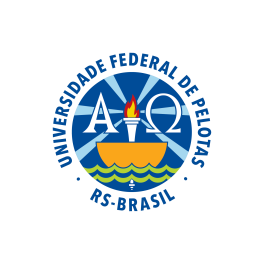 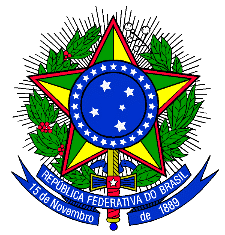 UNIVERSIDADE FEDERAL DE PELOTASPRÓ-REITORIA ADMINISTRATIVACOORDENAÇÃO DE MATERIAL E PATRIMÔNIOCOMISSÃO PERMANENTE DE LICITAÇÕESPREGÃO ELETRÔNICO Nº. 024/2017PROCESSO Nº23110.003869/2017-11Torna-se público, para conhecimento dos interessados, que a Fundação Universidade Federal de Pelotas, por meio da Comissão Permanente de Licitações, sediada na Rua Gomes Carneiro, 01 – Campus Porto, Bairro Centro, Pelotas/RS, CEP 96010-610, telefone (53) 3284-3924, realizará licitação, na modalidade PREGÃO, na forma ELETRÔNICA, tipo menor preço por item e por lote para REGISTRO DE PREÇOS com validade de 12 (doze) meses, para AQUISIÇÃO DE MATERIAL ODONTOLÓGICO, conforme pedido 71/2017, da Faculdade de odontologia, nos termos da Lei nº 10.520, de 17 de julho de 2002, do Decreto nº 5.450, de 31 de maio de 2005, do Decreto nº 7.892, de 23 de janeiro de 2013, da Instrução Normativa SLTI/MPOG nº 2, de 11 de outubro de 2010, da Lei Complementar n° 123, de 14 de dezembro de 2006, da Lei nº 11.488, de 15 de junho de 2007, do Decreto n° 8.538, de 06 de outubro de 2015, aplicando-se, subsidiariamente, a Lei nº 8.666, de 21 de junho de 1993, e as exigências estabelecidas neste Edital. DATA, HORÁRIO E LOCAL PARA ABERTURA DA LICITAÇÃODATA:21/06/2017HORÁRIO: 14:00 horas (horário de Brasília)LOCAL: www.comprasgovernamentais.gov.brCÓDIGO UASG: 154047O encaminhamento das propostas terá início com a divulgação do aviso de Edital no sítio www.comprasgovernamentais.gov.br, até a data e horário da abertura da licitação (definidos acima), exclusivamente por meio eletrônico.Todas as referências de tempo no Edital, no aviso e durante a sessão pública, observarão o horário de Brasília – DF.DO OBJETOEsta licitação tem por objeto o registro de preços para AQUISIÇÃO DE MATERIAL ODONTOLÓGICO, conforme pedido 71/2017, da Faculdade de odontologia, e conforme condições, quantidades e exigências estabelecidas neste Edital e seus anexos.Nos termos do Art. 16º, Decreto n.º 7.892/2013, a homologação deste procedimento licitatório não obriga a UFPel a contratar integral ou parcialmente o objeto licitado, facultando-se a realização de licitação específica para a contratação pretendida, sendo assegurado ao beneficiário do registro a preferência de fornecimento em igualdade de condições.Qualquer discordância entre a descrição do objeto neste edital e o contido no Compras Governamentais, valerá o primeiro.A licitação será dividida em grupos e itens, conforme tabela constante do Termo de Referência, facultando-se ao licitante a participação em quantos itens e/ou grupos forem de seu interesse, sendo que para os grupos deve-se oferecer proposta para todos os itens que os compõem.DO CREDENCIAMENTOO Credenciamento é o nível básico do registro cadastral no SICAF, que permite a participação dos interessados na modalidade licitatória Pregão, em sua forma eletrônica.O cadastro no SICAF poderá ser iniciado no Portal de Compras do Governo Federal – Compras Governamentais, no sítio www.comprasgovernamentais.gov.br, com a solicitação de login e senha pelo interessado.O credenciamento junto ao provedor do sistema implica a responsabilidade do licitante ou de seu representante legal e a presunção de sua capacidade técnica para realização das transações inerentes a este Pregão.O uso da senha de acesso pelo licitante é de sua responsabilidade exclusiva, incluindo qualquer transação efetuada diretamente ou por seu representante, não cabendo ao provedor do sistema, ou ao órgão ou entidade responsável por esta licitação, responsabilidade por eventuais danos decorrentes de uso indevido da senha, ainda que por terceiros.A perda da senha ou a quebra de sigilo deverão ser comunicadas imediatamente ao provedor do sistema para imediato bloqueio de acesso.DA PARTICIPAÇÃO NO PREGÃOPoderão participar deste Pregão interessados cujo ramo de atividade seja compatível com o objeto desta licitação, e que estejam com Credenciamento regular no Sistema de Cadastramento Unificado de Fornecedores – SICAF, conforme disposto no §3º do artigo 8º da Instrução Normativa SLTI/MPOG nº 2, de 2010. A licitante deverá estar cadastrada e habilitada parcialmente no Sistema de Cadastro Unificado de Fornecedores – SICAF, na forma da Lei.Será concedido tratamento favorecido para as microempresas e empresas de pequeno porte, para as sociedades cooperativas mencionadas no artigo 34 da Lei nº 11.488, de 2007, para o agricultor familiar, o produtor rural pessoa física e para o microempreendedor individual - MEI, nos limites previstos da Lei Complementar nº 123, de 2006.Em relação aos Lotes 03, 05 e 09 a participação é destinada a ampla participação, pois, de acordo com o Decreto 8538/2015, o valor estimado dos referidos lotes são superiores a R$ 80.000,00. Para os demais itens a participação é exclusiva a licitantes qualificadas como microempresas e empresas de pequeno porte, de acordo com o Decreto 8538/2015, devido ao valor estimado dos referidos itens ser inferior a R$ 80.000,00.Não poderão participar desta licitação os interessados:proibidos de participar de licitações e celebrar contratos administrativos, na forma da legislação vigente;declaradas suspensas de participar de licitações e impedidas de contratar com o órgão ou a entidade responsável por esta licitação, conforme art. 87, inciso III, da Lei nº 8.666, de 1993;que estejam sob falência, em recuperação judicial ou extrajudicial, concurso de credores, concordata ou insolvência, em processo de dissolução ou liquidação;que estejam reunidas em consórcio, sejam controladoras, coligadas ou subsidiárias entre si.Também é vedada a participação de:entidades empresariais estrangeiras;quaisquer interessados que se enquadrem nas vedações previstas no artigo 9º da Lei nº 8.666, de 1993.Como condição para participação no Pregão, deverá declarar:que cumpre os requisitos estabelecidos no artigo 3° da Lei Complementar nº 123, de 2006, estando apta a usufruir do tratamento favorecido estabelecido em seus arts.  49.Nos itens exclusivos a microempresas, empresas de pequeno porte, a assinalação do campo “não” impedirá o prosseguimento no certame.Nos itens não exclusivos, a assinalação do campo “não” ,apenas produzirá o efeito de o licitante não ter direito ao tratamento favorecido previsto na Lei Complementar nº 123, de 2006, mesmo que a licitante seja qualificada como microempresa ou empresa de pequeno porte.Deverá assinalar, ainda, “sim” ou “não” em campo próprio do sistema eletrônico, relativo às seguintes declarações:que está ciente e concorda com as condições contidas no Edital e seus anexos, bem como de que cumpre plenamente os requisitos de habilitação definidos no Edital;que inexistem fatos impeditivos para sua habilitação no certame, ciente da obrigatoriedade de declarar ocorrências posteriores; que não emprega menor de 18 anos em trabalho noturno, perigoso ou insalubre e não emprega menor de 16 anos, salvo menor, a partir de 14 anos, na condição de aprendiz, nos termos do artigo 7°, XXXIII, da Constituição;que a proposta foi elaborada de forma independente, nos termos da Instrução Normativa SLTI/MPOG nº 2, de 16 de setembro de 2009.DO ENVIO DA PROPOSTAO licitante deverá encaminhar a proposta por meio do sistema eletrônico até a data e horário marcados para abertura da sessão, quando, então, encerrar-se-á automaticamente a fase de recebimento de propostas.Incumbirá ao licitante acompanhar as operações no sistema eletrônico durante a sessão pública do Pregão, ficando responsável pelo ônus decorrente da perda de negócios, diante da inobservância de quaisquer mensagens emitidas pelo sistema ou de sua desconexão. Até a abertura da sessão, os licitantes poderão retirar ou substituir as propostas apresentadas.  O licitante deverá enviar sua proposta mediante o preenchimento, no sistema eletrônico, dos seguintes campos:Valor UNITÁRIO do item;A quantidade de unidades, observada a quantidade fixada no Termo de Referência para cada item, sendo que o licitante participante deste Pregão não poderá, durante o envio das propostas, registrar quantidade inferior a 100% do quantitativo total estimado para cada item;Marca;Fabricante; Descrição detalhada do objeto: indicando, no que for aplicável, o modelo, prazo de validade ou de garantia, número do registro ou inscrição do bem no órgão competente, quando for o caso.Todas as especificações do objeto contidas na proposta vinculam o fornecedor registrado. Caso haja divergência entre o produto cadastrado no Compras Governamentais e o produto apresentado na proposta encaminhada após a fase de lances, o Pregoeiro poderá solicitar, via chat, a confirmação de qual produto será entregue.Nos valores propostos estarão inclusos todos os custos operacionais, encargos previdenciários, trabalhistas, tributários, comerciais e quaisquer outros que incidam direta ou indiretamente no fornecimento dos bens.A validade da proposta será de 60 (sessenta) dias, a contar da data de entrega das propostas (abertura da sessão). O pregão deverá ser homologado dentro desse prazo (60 dias), e a partir desta data (data de homologação), o licitante obriga-se a manter as condições estabelecidas pelo período de vigência do Registro de Preços. Caso a homologação não ocorra dentro dos 60 (sessenta) dias, ficam os licitantes liberados dos compromissos assumidos.Se por ventura o pregão demorar mais de 60 (sessenta) dias, o Pregoeiro poderá solicitar confirmação, por parte da licitante, de que renova sua proposta. Assim, a validade da proposta passa a ser de 60 (sessenta) dias a contar da data da renovação.A licitante será responsável pelas transações efetuadas em seu nome, assumindo como firmes e verdadeiras suas propostas e lances, inclusive os atos praticados diretamente ou por seu representante, não cabendo ao provedor do sistema ou à UFPel responsabilidade por eventuais danos decorrentes de uso indevido da senha, ainda que por terceiros.DAS PROPOSTAS E DA FORMULAÇÃO DE LANCESA abertura da presente licitação dar-se-á em sessão pública, por meio de sistema eletrônico, na data, horário e local indicados neste Edital.O Pregoeiro verificará as propostas apresentadas, desclassificando desde logo aquelas que não estejam em conformidade com os requisitos estabelecidos neste Edital, forem omissas ou apresentarem irregularidades insanáveis. A desclassificação será sempre fundamentada e registrada no sistema, com acompanhamento em tempo real por todos os participantes.A não desclassificação da proposta não impede o seu julgamento definitivo em sentido contrário, levado a efeito na fase de aceitação.Eventual pedido de desclassificação do licitante deverá ser acompanhado de justificativa, cabendo ao pregoeiro deliberar sobre sua aceitação ou recusa.Se o pedido de desclassificação ocorrer durante a fase de lances e for possível a exclusão do lance pelo Pregoeiro antes do encerramento do item, o pedido será considerado aceito.O sistema ordenará automaticamente as propostas classificadas, sendo que somente estas participarão da fase de lances.O sistema disponibilizará campo próprio para troca de mensagem entre o Pregoeiro e os licitantes.Iniciada a etapa competitiva, os licitantes deverão encaminhar lances exclusivamente por meio de sistema eletrônico, sendo imediatamente informados do seu recebimento e do valor consignado no registro. Os lances deverão ser ofertados para o valor UNITÁRIO do item, com apenas duas casas decimais. Caso isto não ocorra, o Pregoeiro estará autorizado a adjudicar os itens desconsiderando a terceira e quarta casa após a vírgula, de forma que o valor fique com no máximo duas casas decimais.Será declarado vencedor do lote a empresa que obtiver o menor valor total do lote, onde a empresa deverá cotar lances para todos os itens.Os licitantes poderão oferecer lances sucessivos, observando o horário fixado para abertura da sessão e as regras estabelecidas no Edital.O licitante somente poderá oferecer lance inferior ao último por ele ofertado e registrado pelo sistema. Não serão aceitos dois ou mais lances de mesmo valor, prevalecendo aquele que for recebido e registrado em primeiro lugar. Durante o transcurso da sessão pública, os licitantes serão informados, em tempo real, do valor do menor lance registrado, vedada a identificação do licitante. No caso de desconexão com o Pregoeiro, no decorrer da etapa competitiva do Pregão, o sistema eletrônico poderá permanecer acessível aos licitantes para a recepção dos lances. Se a desconexão perdurar por tempo superior a 10 (dez) minutos, a sessão será suspensa e terá reinício somente após comunicação expressa do Pregoeiro aos participantes. A etapa de lances da sessão pública será encerrada por decisão do Pregoeiro. O sistema eletrônico encaminhará aviso de fechamento iminente dos lances, após o que transcorrerá período de tempo de até 30 (trinta) minutos, aleatoriamente determinado pelo sistema, findo o qual será automaticamente encerrada a recepção de lances. Caso o licitante não apresente lances, concorrerá com o valor de sua proposta e, na hipótese de desistência de apresentar outros lances, valerá o último lance por ele ofertado, para efeito de ordenação das propostas.Em relação aos itens não exclusivos a microempresas e empresas de pequeno porte, uma vez encerrada a etapa de lances, será efetivada a verificação automática, junto à Receita Federal, do porte da entidade empresarial. O sistema identificará em coluna própria as microempresas, empresas de pequeno porte e sociedades cooperativas participantes, procedendo à comparação com os valores da primeira colocada, se esta for empresa de maior porte, assim como das demais classificadas, para o fim de aplicar-se o disposto nos arts. 44 e 45 da LC nº 123, de 2006, regulamentada pelo Decreto nº 8.538, de 2015.Nessas condições, as propostas de microempresas, empresas de pequeno porte e sociedades cooperativas que se encontrarem na faixa de até 5% (cinco por cento) acima da proposta ou lance de menor preço serão consideradas empatadas com a primeira colocada.A melhor classificada nos termos do item anterior terá o direito de encaminhar uma última oferta para desempate, obrigatoriamente em valor inferior ao da primeira colocada, no prazo de 5 (cinco) minutos controlados pelo sistema, contados após a comunicação automática para tanto.Caso a microempresa, empresa de pequeno porte ou sociedade cooperativa melhor classificada desista ou não se manifeste no prazo estabelecido, serão convocadas as demais licitantes microempresa, empresa de pequeno porte e sociedade cooperativa que se encontrem naquele intervalo de 5% (cinco por cento), na ordem de classificação, para o exercício do mesmo direito, no prazo estabelecido no subitem anterior.Quando houver propostas beneficiadas com as margens de preferência em relação ao produto estrangeiro, o critério de desempate será aplicado exclusivamente entre as propostas que fizerem jus às margens de preferência, conforme regulamento.Ao presente certame não se aplica o sorteio como critério de desempate. Lances equivalentes não serão considerados iguais, vez que a ordem de apresentação das propostas pelos licitantes é utilizada como um dos critérios de classificação.Para que seja aplicado o descrito no item 6.14, a Licitante que se enquadrar como microempresa, empresa de pequeno porte ou cooperativa, deverá expor sua condição (ME, EPP ou Cooperativa) em campo próprio no sistema, no momento do registro de sua proposta no Compras Governamentais, para que o sistema possa aplicar o exposto na LC 123/06 e no art. 34, da Lei nº. 11.488/07.A proposta deverá conter:Especificação clara do objeto de acordo com o Termo de Referência em anexo ao presente Edital.Marca para cada item cotado.Na cotação de preços e nos lances serão aceitos somente 02 (dois) dígitos após a vírgula. Caso isto não ocorra, o Pregoeiro estará autorizado a adjudicar os itens fazendo arredondamentos a menor, de forma que o valor fique com no máximo duas casas decimais.Ao final do procedimento, após o encerramento da etapa competitiva, os licitantes poderão reduzir seus preços ao valor da proposta do licitante mais bem classificado.A apresentação de novas propostas na forma deste item não prejudicará o resultado do certame em relação ao licitante mais bem classificado.DA ACEITABILIDADE DA PROPOSTA VENCEDORAEncerrada a etapa de lances e depois da verificação de possível empate, o Pregoeiro examinará a proposta classificada em primeiro lugar quanto ao preço, a sua exequibilidade, bem como quanto ao cumprimento das especificações do objeto.Em relação às especificações do objeto, sempre que necessário o Pregoeiro se reserva o direito de consultar a área técnica demandante, com a finalidade de analisar o cumprimento do objeto ofertado frente ao solicitado no edital.Será desclassificada a proposta ou o lance vencedor cujo preço seja incompatível com o estimado pela administração, ou que apresentar preço manifestamente inexequível, assim considerado aquele que não venha a ter demonstrada sua viabilidade através de documentação que comprove que os custos são coerentes com os de mercado. Considera-se inexequível a proposta que apresente preços global ou unitários simbólicos, irrisórios ou de valor zero, incompatíveis com os preços dos insumos e salários de mercado, acrescidos dos respectivos encargos, ainda que o ato convocatório da licitação não tenha estabelecido limites mínimos, exceto quando se referirem a materiais e instalações de propriedade do próprio licitante, para os quais ele renuncie a parcela ou à totalidade da remuneração. O Pregoeiro poderá convocar o licitante para enviar documento digital, por meio de funcionalidade disponível no sistema (“enviar anexo”), estabelecendo no “chat” prazo razoável para tanto, sob pena de não aceitação da proposta. Caso o sistema seja considerável instável pelo Pregoeiro, poderá ser convocado o licitante para envio de documentação via e-mail.Dentre os documentos passíveis de solicitação pelo Pregoeiro, destacam-se os que contenham as características do material ofertado, em compatibilidade com o Termo de Referência, minudenciando o modelo, tipo, procedência, garantia ou validade, além de outras informações pertinentes, a exemplo de catálogos, folhetos ou propostas. O prazo estabelecido pelo Pregoeiro poderá ser prorrogado por solicitação escrita e justificada do licitante, formulada antes de findo o prazo estabelecido, e formalmente aceita pelo Pregoeiro. A Ata de Registro de Preços deverá ser redigida em língua portuguesa,  sem emendas, rasuras, entrelinhas ou ressalvas, devendo a última folha ser assinada e as demais rubricadas pelo licitante ou seu representante legal.Na Ata de Registro de Preços a ser enviada após o encerramento da fase de lances, deverá conter o nome, telefone e e-mail (endereço eletrônico) do Responsável da Empresa pelo recebimento do e-mail informando da disponibilidade da Nota de Empenho no Portal da Transparência.A Ata de Registro de Preços final deverá ser documentada nos autos e será levada em consideração no decorrer da execução do contrato e aplicação de eventual sanção à Contratada, se for o caso.Se a proposta ou lance de menor valor não for aceitável, o Pregoeiro examinará a proposta ou lance subsequente, e, assim sucessivamente, na ordem de classificação.Havendo necessidade, o Pregoeiro suspenderá a sessão, informando no “chat” a nova data e horário para a continuidade da mesma.O Pregoeiro poderá encaminhar, por meio do sistema eletrônico, contraproposta ao licitante que apresentou o lance mais vantajoso, com o fim de negociar a obtenção de melhor preço, vedada a negociação em condições diversas das previstas neste Edital.Também nas hipóteses em que o Pregoeiro não aceitar a proposta e passar à subsequente, poderá negociar com o licitante para que seja obtido preço melhor.A negociação será realizada por meio do sistema, podendo ser acompanhada pelos demais licitantes.Caso haja necessidade, o Pregoeiro poderá realizar a negociação via e-mail, informando no chat o valor negociado.Sempre que a proposta não for aceita, e antes de o Pregoeiro passar à subsequente, haverá nova verificação, pelo sistema, da eventual ocorrência do empate ficto, previsto nos artigos 44 e 45 da LC nº 123, de 2006, seguindo-se a disciplina antes estabelecida, se for o caso.Para possíveis trocas de mensagens, após a fase de lances, inclusive em relação a negociação de valores, o Pregoeiro irá conceder prazo razoável para resposta do licitante. O prazo mínimo que será concedido é de dez minutos, podendo ser superior, a critério do Pregoeiro.DAS AMOSTRASO Pregoeiro solicitará do(s) licitante(s) classificado(s) em primeiro lugar a apresentação de amostras dos itens que não foram cotados com as marcas pré aprovadas, que deverão ser apresentadas no prazo de 03 (três) dias úteis, a contar da data da solicitação, junto ao almoxarifado da Faculdade de odontologia, localizado na Rua Gonçalves Chaves, 457 bairro Centro, Pelotas/RS CEP: 96015-560, para conferência do produto com as especificações solicitadas no Termo de Referência.Por meio de mensagem no sistema, será divulgado o local e horário de realização do procedimento para a avaliação das amostras, cuja presença será facultada a todos os interessados, incluindo os demais licitantes.Os resultados das avaliações serão divulgados por meio de mensagem no sistema.As marcas pré aprovadas e os aspectos e padões mínimos de aceitabilidade, que serão avaliados, estão descritos no anexo IV do editalNo caso de não haver entrega da amostra ou ocorrer atraso na entrega, sem justificativa aceita pelo Pregoeiro, ou havendo entrega de amostra fora das especificações previstas neste Edital, a proposta do licitante será recusada.Se a(s) amostra(s) apresentada(s) pelo primeiro classificado não for(em) aceita(s), o Pregoeiro analisará a aceitabilidade da proposta ou lance ofertado pelo segundo classificado. Seguir-se-á com a verificação da(s) amostra(s) e, assim, sucessivamente, até a verificação de uma que atenda às especificações constantes no Termo de Referência. Os exemplares colocados à disposição da Administração serão tratados como protótipos, podendo ser manuseados e desmontados pela equipe técnica responsável pela análise, não gerando direito a ressarcimento.Após a divulgação do resultado final da licitação, as amostras entregues deverão ser recolhidas pelos licitantes no prazo de 05 (cinco) dias, após o qual poderão ser descartadas pela Administração, sem direito a ressarcimento.Os licitantes deverão colocar à disposição da Administração todas as condições indispensáveis à realização de testes e fornecer, sem ônus, os manuais impressos em língua portuguesa, necessários ao seu perfeito manuseio, quando for o caso.DA HABILITAÇÃOO Pregoeiro consultará o Sistema de Cadastro Unificado de Fornecedores – SICAF, em relação à habilitação jurídica, à regularidade fiscal e, conforme o caso, à qualificação econômica financeira, conforme disposto nos arts. 4º, caput, 8º, § 3º,  18 e 43 da Instrução Normativa SLTI/MPOG nº 2, de 2010.Também poderão ser consultados os sítios oficiais emissores de certidões, especialmente quando o licitante esteja com alguma documentação vencida junto ao SICAF.Caso o Pregoeiro não logre êxito em obter a certidão correspondente através do sítio oficial, o licitante será convocado a encaminhar, no prazo de 02 (duas)horas, documento válido que comprove o atendimento das exigências deste Edital, sob pena de inabilitação, ressalvado o disposto quanto à comprovação da regularidade fiscal das microempresas, empresas de pequeno porte e das sociedades cooperativas, conforme estatui o art. 43, § 1º da LC nº 123, de 2006.Os licitantes que não estiverem cadastrados no Sistema de Cadastro Unificado de Fornecedores – SICAF além do nível de credenciamento exigido pela Instrução Normativa SLTI/MPOG nº 2, de 2010, deverão apresentar a documentação relativa à Habilitação Jurídica e à Regularidade Fiscal, conforme solicitação do Pregoeiro.Habilitação jurídica: No caso de empresário individual: inscrição no Registro Público de Empresas Mercantis, a cargo da Junta Comercial da respectiva sede; Em se tratando de microempreendedor individual – MEI: Certificado da Condição de Microempreendedor Individual - CCMEI, na forma da Resolução CGSIM nº 16, de 2009, cuja aceitação ficará condicionada à verificação da autenticidade no sítio www.portaldoempreendedor.gov.br;No caso de sociedade empresária ou empresa individual de responsabilidade limitada - EIRELI: ato constitutivo, estatuto ou contrato social em vigor, devidamente registrado na Junta Comercial da respectiva sede, acompanhado de documento comprobatório de seus administradores;No caso de sociedade simples: inscrição do ato constitutivo no Registro Civil das Pessoas Jurídicas do local de sua sede, acompanhada de prova da indicação dos seus administradores;No caso de microempresa ou empresa de pequeno porte: certidão expedida pela Junta Comercial ou pelo Registro Civil das Pessoas Jurídicas, conforme o caso, que comprove a condição de microempresa ou empresa de pequeno porte, nos termos do artigo 8° da Instrução Normativa n° 103, de 30/04/2007, do Departamento Nacional de Registro do Comércio - DNRC;No caso de cooperativa: ata de fundação e estatuto social em vigor, com a ata da assembleia que o aprovou, devidamente arquivado na Junta Comercial ou inscrito no Registro Civil das Pessoas Jurídicas da respectiva sede, bem como o registro de que trata o art. 107 da Lei nº 5.764, de 1971;No caso de agricultor familiar: Declaração de Aptidão ao Pronaf – DAP ou DAP-P válida, ou, ainda, outros documentos definidos pelo Ministério do Desenvolvimento Agrário, nos termos do art. 4º, §2º do Decreto n. 7.775, de 2012;No caso de produtor rural: matrícula no Cadastro Específico do INSS – CEI, que comprove a qualificação como produtor rural pessoa física, nos termos da Instrução Normativa RFB n. 971, de 2009 (arts. 17 a 19 e 165);No caso de empresa ou sociedade estrangeira em funcionamento no País: decreto de autorização;Os documentos acima deverão estar acompanhados de todas as alterações ou da consolidação respectiva.Regularidade fiscal e trabalhista:Prova de inscrição no Cadastro Nacional de Pessoas Jurídicas ou no Cadastro de Pessoas Físicas, conforme o caso;Prova de regularidade fiscal perante a Fazenda Nacional, mediante apresentação de certidão expedida conjuntamente pela Secretaria da Receita Federal do Brasil (RFB) e pela Procuradoria-Geral da Fazenda Nacional (PGFN), referente a todos os créditos tributários federais e à Dívida Ativa da União (DAU) por elas administrados, inclusive aqueles relativos à Seguridade Social, nos termos da Portaria Conjunta nº 1.751, de 02/10/2014, do Secretário da Receita Federal do Brasil e da Procuradora-Geral da Fazenda Nacional;Prova de regularidade com o Fundo de Garantia do Tempo de Serviço (FGTS);Prova de inexistência de débitos inadimplidos perante a Justiça do Trabalho, mediante a apresentação de certidão negativa ou positiva com efeito de negativa, nos termos do Título VII-A da Consolidação das Leis do Trabalho, aprovada pelo Decreto-Lei 5.452, de 1º de maio de 1943;Prova de inscrição no cadastro de contribuintes estadual, relativo ao domicílio ou sede do licitante, pertinente ao seu ramo de atividade e compatível com o objeto contratual; Prova de regularidade com a Fazenda Estadual do domicílio ou sede do licitante; Caso o fornecedor seja considerado isento dos tributos estaduais relacionados ao objeto licitatório, deverá comprovar tal condição mediante a apresentação de declaração da Fazenda Estadual do domicílio ou sede do fornecedor, ou outra equivalente, na forma da lei; Caso o licitante detentor do menor preço seja qualificado como microempresa ou empresa de pequeno porte deverá apresentar toda a documentação exigida para efeito de comprovação de regularidade fiscal, mesmo que esta apresente alguma restrição, sob pena de inabilitação.A licitante detentora da proposta classificada em primeiro lugar, para ser declarada vencedora, deverá estar cadastrada no SICAF, com a documentação válida, na forma da lei, mediante consulta “on-line”, e deverá, encerrada a etapa de lances, apresentar os documentos a que se refere o Subitem 9.7, deste Edital, por meio de funcionalidade disponível no sistema (“enviar anexo”). Caso o sistema seja considerável instável pelo Pregoeiro, a documentação poderá ser enviada por e-mail.O prazo máximo para envio da documentação é de 02 (duas) horas. A documentação original, ou por qualquer processo de cópia reprográfica, autenticada por tabelião de notas, ou por servidor da Administração, desde que conferido(s) com o original, deverá ser enviada no prazo de até 03 (três) dias úteis, impreterivelmente, para o seguinte endereço: Universidade Federal de Pelotas, Rua Gomes Carneiro, nº 01, Campus Porto, Prédio da Reitoria, Coordenação de Material e Patrimônio (CMP) - Licitações, CEP 96010-610. Bairro Centro, Pelotas/RS.Deverá constar os seguintes dizeres em sua parte externa frontal:COORDENAÇÃO DE MATERIAL E PATRIMÔNIOCOMISSÃO PERMANENTE DE LICITAÇÕESPREGÃO ELETRÔNICO Nº 024/2017FIRMA OU DENOMINAÇÃO E CNPJPROPOSTA E DOCUMENTOS DE HABILITAÇÃOO prazo para envio da documentação mencionado no subitem acima poderá ser prorrogado, a critério do Pregoeiro.O cadastro e a habilitação parcial da licitante vencedora serão verificados no SICAF, após a análise e julgamento da proposta de preços. No caso de a empresa possuir somente o cadastro obrigatório no SICAF, serão aceitas as certidões negativas emitidas pelas respectivas receitas estaduais e municipais.Serão consultadas no sítio www.comprasgovernamentais.gov.br as declarações da licitante vencedora relacionadas abaixo: Declaração de ciência e concordância com as condições contidas no Edital e seus Anexos, bem como de que cumpre plenamente os requisitos de habilitação definidos no Edital;Declaração, sob as penas da lei, que até a presente data inexistem fatos impeditivos para sua habilitação no presente processo licitatório, ciente da obrigatoriedade de declarar ocorrências posteriores;Declaração de cumprimento do disposto no inciso XXXIII, do art. 7º da Constituição Federal;Declaração de que a proposta apresentada para esta licitação foi elaborada de maneira independente, de acordo com o que é estabelecido na Instrução Normativa Nº 02, de 16 de setembro de 2009 da SLTI/MP.Caso a empresa assinale de forma negativa no Compras Governamentais alguma das declarações referentes aos itens 9.5.1 a 9.5.4 do edital, será obrigatório o envio de declaração original para o endereço constante do item 9.3.1 do edital.A documentação a ser enviada após a fase de lances, conforme subitem 9.3, é a seguinte:Minuta da Ata de Registro de Preço, devidamente assinada e com carimbo da empresa (modelo constante no Anexo II deste edital).Certificação emitida por Instituição Pública Oficial ou instituição credenciada de que a licitante cumpre os critérios de Sustentabilidade Ambiental conforme IN 01/2010 SLTI/MPOG (conforme disposto no item 08 do Termo de Referência). Na falta deste documento poderá ser apresentada a Declaração de Sustentabilidade Ambiental devidamente assinada e com carimbo da empresa (modelo constante no Anexo III deste edital).No caso de microempresa ou empresa de pequeno porte: certidão expedida pela Junta Comercial ou pelo Registro Civil das Pessoas Jurídicas, conforme o caso, que comprove a condição de microempresa ou empresa de pequeno porte, nos termos do artigo 8° da Instrução Normativa n° 103, de 30/04/2007, do Departamento Nacional de Registro do Comércio – DNRC.Atestado de Capacidade Técnica (declaração ou certidão), fornecido por pessoa jurídica de direito público ou privado, declarando ter a empresa licitante prestado ou estar prestando serviços compatíveis e pertinentes com o objeto licitado.Catálogo com as especificações técnicas dos equipamentos.Autorização de Funcionamento do Ministério da Saúde, expedida pela Agência Nacional de Vigilância Sanitária, conforme prevê a Lei 9.782 de janeiro de 1999. Registro do produto na ANVISA para os itens que exigirem tal certificação. O não encaminhamento dos documentos exigidos nos prazos estabelecidos poderá implicar na desclassificação do licitante, com consequente aplicação das penalidades cabíveis na lei.Junto aos documentos exigidos para habilitação também deverá ser enviada a proposta devidamente assinada.Havendo alguma restrição no que tange à regularidade fiscal, a licitante será convocada para, no prazo de 05 (cinco) dias úteis, após solicitação do Pregoeiro no sistema eletrônico, comprovar a regularização. O prazo poderá ser prorrogado por igual período.A não regularização fiscal no prazo previsto no subitem anterior acarretará a inabilitação do licitante, sem prejuízo das sanções previstas neste Edital, sendo facultada a convocação dos licitantes remanescentes, na ordem de classificação, para os quais será concedido o mesmo prazo especial para a regularização da situação fiscal.O pregoeiro, auxiliado pela equipe de apoio, consultará os sistemas de registros de sanções no SICAF, no Cadastro Nacional de Condenações Cíveis por Ato de Improbidade Administrativa, disponível no Portal do CNJ, e também do Cadastro Nacional de Empresas Inidôneas e Suspensas (CEIS), disponível no portal da transparência, visando aferir eventual sanção aplicada à licitante, cujo efeito torne-a proibida de participar deste certame. Verificará, também, a Certidão Negativa de Débitos Trabalhistas, em consulta ao portal do Tribunal Superior do Trabalho, bem como a Lista de Inidôneos no portal do TCU.Constatada a existência de sanção, o Pregoeiro reputará o licitante inabilitado, por falta de condição de participação.Havendo necessidade de analisar minuciosamente os documentos exigidos, o Pregoeiro suspenderá a sessão, informando no “chat” a nova data e horário para a continuidade da mesma.Será inabilitado o licitante que não comprovar sua habilitação, seja por não apresentar quaisquer dos documentos exigidos, ou apresentá-los em desacordo com o estabelecido neste Edital.Nos itens não exclusivos a microempresas, empresas de pequeno porte e sociedades cooperativas, em havendo inabilitação, haverá nova verificação, pelo sistema, da eventual ocorrência do empate ficto, previsto nos artigos 44 e 45 da LC nº 123, de 2006, seguindo-se a disciplina antes estabelecida para aceitação da proposta subsequente.Da sessão pública do Pregão divulgar-se-á Ata no sistema eletrônico.DA REABERTURA DA SESSÃO PÚBLICAA sessão pública poderá ser reaberta:Nas hipóteses de provimento de recurso que leve à anulação de atos anteriores à realização da sessão pública precedente ou em que seja anulada a própria sessão pública, situação em que serão repetidos os atos anulados e os que dele dependam.Quando houver erro na aceitação do preço melhor classificado ou quando o licitante declarado vencedor não assinar o contrato, não retirar o instrumento equivalente ou não comprovar a regularização fiscal, nos termos do art. 43, §1º da LC nº 123/2006. Nessas hipóteses, serão adotados os procedimentos imediatamente posteriores ao encerramento da etapa de lances.Todos os licitantes remanescentes deverão ser convocados para acompanhar a sessão reaberta.A convocação se dará por meio do sistema eletrônico (“chat”), e-mail, ou, ainda, fac-símile, de acordo com a fase do procedimento licitatório.A convocação feita por e-mail ou fac-símile dar-se-á de acordo com os dados contidos no SICAF, sendo responsabilidade do licitante manter seus dados cadastrais atualizados.DOS RECURSOSO Pregoeiro declarará o vencedor e, depois de decorrida a fase de regularização fiscal de microempresa, empresa de pequeno porte ou sociedade cooperativa, se for o caso, concederá o prazo de no mínimo trinta minutos, para que qualquer licitante manifeste a intenção de recorrer, de forma motivada, isto é, indicando contra qual(is) decisão(ões) pretende recorrer e por quais motivos, em campo próprio do sistema.Havendo quem se manifeste, caberá ao Pregoeiro verificar a tempestividade e a existência de motivação da intenção de recorrer, para decidir se admite ou não o recurso, fundamentadamente.Nesse momento o Pregoeiro não adentrará no mérito recursal, mas apenas verificará as condições de admissibilidade do recurso.A falta de manifestação motivada do licitante quanto à intenção de recorrer importará a decadência desse direito e a consequente adjudicação do objeto pelo Pregoeiro ao licitante vencedor.Uma vez admitido o recurso, o recorrente terá, a partir de então, o prazo de três dias para apresentar as razões, pelo sistema eletrônico, ficando os demais licitantes, desde logo, intimados para, querendo, apresentarem contrarrazões também pelo sistema eletrônico, em outros três dias, que começarão a contar do término do prazo do recorrente, sendo-lhes assegurada vista imediata dos elementos indispensáveis à defesa de seus interesses.O acolhimento do recurso invalida tão somente os atos insuscetíveis de aproveitamento. Os autos do processo permanecerão com vista franqueada aos interessados, no endereço constante neste Edital.DA ADJUDICAÇÃO E HOMOLOGAÇÃOO objeto da licitação será	 adjudicado ao licitante declarado vencedor, por ato do Pregoeiro, caso não haja interposição de recurso, ou pela autoridade competente, após a regular decisão dos recursos apresentados.Após a fase recursal, constatada a regularidade dos atos praticados, a autoridade competente homologará o procedimento licitatório. DA ATA DE REGISTRO DE PREÇOSO Registro de Preços será formalizado mediante assinatura da Ata de Registro de preços pela UFPel (por meio da assinatura eletrônica constante na termo de homologação). A Ata, publicada no sítio: www.comprasgovernamentais.gov.br , terá efeito de compromisso de fornecimento nas condições e prazo estipulados no Edital.              A existência de preços registrados não assegura ao licitante o direito ao fornecimento do objeto, podendo a Administração, se assim entender, promover nova licitação específica para aquisição dos mesmos, sendo assegurada, entretanto, ao fornecedor com preço registrado o fornecimento em igualdade de condições.O prazo de validade da Ata de Registro de Preços (conforme preâmbulo deste edital) começará a contar da data de homologação do pregão eletrônico, no sítio do Compras Governamentais, pela autoridade competente.Será incluído na ata, sob a forma de anexo, o registro dos licitantes que aceitarem cotar os bens ou serviços com preços iguais aos do licitante vencedor na sequência da classificação do certame, excluído o percentual referente à margem de preferência, quando o objeto não atender aos requisitos previstos no art. 3º da Lei nº 8.666, de 1993.DA ADESÃO À ATA DE REGISTRO DE PREÇOSNão será admitida a adesão à ata de registro de preços decorrente desta licitação.DOS RECURSOS ORÇAMENTÁRIOSOs recursos orçamentários para fazer frente as despesas da presente licitação serão alocados quando da emissão de Notas de Empenho, em caso de necessidade de aquisição, obedecido o prazo de entrega previsto na proposta.DO PREÇOOs preços são fixos e irreajustáveis.DA ENTREGA E DO RECEBIMENTO DO OBJETOOs critérios de recebimento e aceitação do objeto estão previstos no Termo de Referência.DAS OBRIGAÇÕES DA CONTRATANTE E DA CONTRATADAAs obrigações da Contratante e da Contratada são as estabelecidas no Termo de Referência. DO PAGAMENTOO pagamento devido à Contratada será efetuado por meio de Ordem Bancária, mediante a apresentação da fatura, atestada e visada pelos órgãos de fiscalização e acompanhamento do recebimento do bem, no prazo de até 30 (trinta) dias, contados a partir do atesto da Administração na fatura apresentada.A fatura que for apresentada com erro será devolvida à Contratada para retificação e reapresentação, acrescendo-se, no prazo fixado no item anterior, os dias que se passarem entre a data da devolução e a da reapresentação.Fica a empresa ciente que por ocasião do pagamento será verificada a situação da empresa junto ao SICAF, notadamente quanto à regularidade perante a Receita Federal, o Sistema de Seguridade Social (INSS) e com o Fundo de Garantia por Tempo de Serviço (FGTS). Caso a empresa apresente alguma irregularidade fiscal, a contratada receberá advertência por escrito e deverá providenciar as medidas saneadoras no prazo máximo de 05 (cinco) dias úteis, ou apresentar sua defesa, sob pena de rescisão do contrato. Este prazo poderá ser prorrogado a critério da Administração, desde não acarrete qualquer ônus para a Contratante.Não havendo regularização ou sendo a defesa considerada improcedente, a contratante deverá comunicar aos órgãos responsáveis pela fiscalização da regularidade fiscal quanto à inadimplência da contratada, bem como quanto à existência de pagamento a ser efetuado, para que sejam acionados os meios pertinentes e necessários para garantir o recebimento de seus créditos.  O pagamento somente será autorizado depois de efetuado o “atesto” pelo servidor competente na nota fiscal apresentada e depois de verificada a regularidade fiscal do contratado no SICAF. Havendo erro na apresentação da Nota Fiscal ou dos documentos pertinentes à contratação, ou, ainda, circunstância que impeça a liquidação da despesa, como, por exemplo, obrigação financeira pendente, decorrente de penalidade imposta ou inadimplência, o pagamento ficará sobrestado até que a Contratada providencie as medidas saneadoras. Nesta hipótese, o prazo para pagamento iniciar-se-á após a comprovação da regularização da situação, não acarretando qualquer ônus para a Contratante.Será considerada data do pagamento o dia em que constar como emitida a ordem bancária para pagamento.Quando do pagamento, será efetuada a retenção tributária prevista na legislação aplicável.A Contratada regularmente optante pelo Simples Nacional, nos termos da Lei Complementar nº 123, de 2006, não sofrerá a retenção tributária quanto aos impostos e contribuições abrangidos por aquele regime. No entanto, o pagamento ficará condicionado à apresentação de comprovação, por meio de documento oficial, de que faz jus ao tratamento tributário favorecido previsto na referida Lei Complementar.Eventual situação de irregularidade fiscal da contratada não impede o pagamento, se o fornecimento tiver sido prestado e atestado. Tal hipótese ensejará, entretanto, a adoção das providências tendentes ao sancionamento da empresa e rescisão contratualNos casos de eventuais atrasos de pagamento, desde que a Contratada não tenha concorrido de alguma forma para tanto, o valor devido deverá ser acrescido de encargos moratórios proporcionais aos dias de atraso, apurados desde a data limite prevista para o pagamento até a data do efetivo pagamento, à taxa de 6% (seis por cento) ao ano, aplicando-se a seguinte fórmula:EM = Encargos Moratórios a serem acrescidos ao valor originariamente devidoI = Índice de atualização financeira, calculado segundo a fórmula:N = Número de dias entre a data limite prevista para o pagamento e a data do efetivo pagamentoVP = Valor da Parcela em atrasoDA FORMAÇÃO DO CADASTRO DE RESERVA Após a homologação da licitação, os licitantes poderão reduzir seus preços ao valor da proposta do licitante mais bem classificado.A apresentação de novas propostas na forma deste item não prejudicará o resultado do certame em relação ao licitante melhor classificado.Havendo um ou mais licitantes que aceitem cotar suas propostas em valor igual ao do licitante vencedor, estes serão classificados segundo a ordem da última proposta individual apresentada durante a fase competitiva.Esta ordem de classificação dos licitantes registrados deverá ser respeitada nas contratações e somente será utilizada acaso o melhor colocado no certame não assine a ata ou tenha seu registro cancelado nas hipóteses previstas nos artigos 20 e 21 do Decreto n° 7.892/2013.DAS SANÇÕES ADMINISTRATIVASAs penalidades contratuais são as previstas no artigo 7º da Lei 10.520/2002 e artigo 28 do Decreto n. 5450/2005 e demais normas cogentes: “Aquele que, convocado dentro do prazo de validade de sua proposta, não assinar o contrato ou ata de registro de preços, deixar de entregar documentação exigida no edital, apresentar documentação falsa, ensejar o retardamento da execução de seu objeto, não mantiver a proposta, falhar ou fraudar na execução do contrato, comportar-se de modo inidôneo, fizer declaração falsa ou cometer fraude fiscal, garantido o direito à ampla defesa, ficará impedido de licitar e de contratar com a União, e será descredenciado no SICAF, pelo prazo de até cinco anos, sem prejuízo das multas previstas em edital e no contrato e das demais cominações legais”.Comete infração administrativa, nos termos da Lei nº 10.520, de 2002, o licitante/adjudicatário que: não assinar a ata de registro de preços, não aceitar/retirar a nota de empenho ou não assinar o termo de contrato quando convocado dentro do prazo de validade da proposta;apresentar documentação falsa;deixar de entregar os documentos exigidos no certame;ensejar o retardamento da execução do objeto;não mantiver a proposta;comportar-se de modo inidôneo;cometer fraude fiscal.A licitante vencedora incorrerá em atraso na entrega do objeto licitado, se não fornecer o produto a partir do 1º (primeiro) dia após o prazo estipulado no item 24.11 do Edital.Considera-se comportamento inidôneo, entre outros, a declaração falsa quanto às condições de participação, quanto ao enquadramento como ME/EPP ou o conluio entre os licitantes, em qualquer momento da licitação, mesmo após o encerramento da fase de lances.O licitante/adjudicatário que cometer qualquer das infrações discriminadas no subitem anterior ficará sujeito, sem prejuízo da responsabilidade civil e criminal, às seguintes sanções:advertência;multa de até 20% (vinte por cento), do valor do Empenho, por infração a qualquer cláusula ou condição pactuada; suspensão de licitar e impedimento de contratar com a UFPel pelo prazo de até dois anos;declaração de inidoneidade para licitar ou contratar com a Administração Pública, nos termos do art. 87 da Lei 8.666/93;impedimento de licitar e de contratar com a União e descredenciamento no SICAF, pelo prazo de até cinco anos.A multa de mora será aplicada da seguinte maneira, com base no valor do empenho:5% (cinco por cento) para atraso de até 09 (nove) dias;10% (dez por cento) para atraso de 10 (dez) a 29 (vinte e nove) dias;20% (vinte por cento) a partir do 30º dia de atraso.A penalidade de multa pode ser aplicada cumulativamente com a sanção de impedimento.A aplicação de qualquer das penalidades previstas realizar-se-á em processo administrativo que assegurará o contraditório e a ampla defesa ao licitante/adjudicatário, observando-se o procedimento previsto na Lei nº 8.666, de 1993, e subsidiariamente na Lei nº 9.784, de 1999.A autoridade competente, na aplicação das sanções, levará em consideração a gravidade da conduta do infrator, o caráter educativo da pena, bem como o dano causado à Administração, observado o princípio da proporcionalidade.As penalidades serão obrigatoriamente registradas no SICAF.DA IMPUGNAÇÃO AO EDITAL E DO PEDIDO DE ESCLARECIMENTOAté 02 (dois) dias úteis antes da data designada para a abertura da sessão pública, qualquer pessoa poderá impugnar este Edital.A impugnação poderá ser realizada por forma eletrônica, pelo e-mail cpl.ufpel@gmail.com, ou por petição dirigida ou protocolada no seguinte endereço: Universidade Federal de Pelotas, Rua Gomes Carneiro, nº 01, Campus Porto, Prédio da Reitoria, Coordenação de Material e Patrimônio (CMP) – Licitações – SALA 303, CEP 96010-610. Bairro Centro, Pelotas/RS.Caberá ao Pregoeiro decidir sobre a impugnação no prazo de até vinte e quatro horas.Acolhida a impugnação, será definida e publicada nova data para a realização do certame.Os pedidos de esclarecimentos referentes a este processo licitatório deverão ser enviados ao Pregoeiro, até 03 (três) dias úteis anteriores à data designada para abertura da sessão pública, exclusivamente por meio eletrônico via internet, no endereço indicado no Edital.O endereço de e-mail é cpl.ufpel@gmail.com.As impugnações e pedidos de esclarecimentos não suspendem os prazos previstos no certame.As respostas às impugnações e os esclarecimentos prestados pelo Pregoeiro serão entranhados nos autos do processo licitatório e estarão disponíveis para consulta por qualquer interessado. DOS CRITÉRIOS DE SUSTENTABILIDADE AMBIENTALOs critérios de sustentabilidade ambiental estão previstos no Termo de Referência.DAS DISPOSIÇÕES GERAISNão havendo expediente ou ocorrendo qualquer fato superveniente que impeça a realização do certame na data marcada, a sessão será automaticamente transferida para o primeiro dia útil subsequente, no mesmo horário anteriormente estabelecido, desde que não haja comunicação em contrário, pelo Pregoeiro.  No julgamento das propostas e da habilitação, o Pregoeiro poderá sanar erros ou falhas que não alterem a substância das propostas, dos documentos e sua validade jurídica, mediante despacho fundamentado, registrado em ata e acessível a todos, atribuindo-lhes validade e eficácia para fins de habilitação e classificação.A homologação do resultado desta licitação não implicará direito à contratação.As normas disciplinadoras da licitação serão sempre interpretadas em favor da ampliação da disputa entre os interessados, desde que não comprometam o interesse da Administração, o princípio da isonomia, a finalidade e a segurança da contratação.Os licitantes assumem todos os custos de preparação e apresentação de suas propostas e a Administração não será, em nenhum caso, responsável por esses custos, independentemente da condução ou do resultado do processo licitatório.Na contagem dos prazos estabelecidos neste Edital e seus Anexos, excluir-se-á o dia do início e incluir-se-á o do vencimento. Só se iniciam e vencem os prazos em dias de expediente na Administração.O desatendimento de exigências formais não essenciais não importará o afastamento do licitante, desde que seja possível o aproveitamento do ato, observados os princípios da isonomia e do interesse público.Em caso de divergência entre disposições deste Edital e de seus anexos ou demais peças que compõem o processo, prevalecerá as deste Edital.Em caso de divergência entre o valor cadastrado pelo fornecedor no Comprasgovernamentais e o valor apresentado em sua proposta, após a fase de lances, prevalecerá o valor do Comprasgovernamentais.À Universidade, por interesse público justificado, é reservado o direito de revogar este Pregão, nos termos da legislação, sem que caiba aos participantes direito à reclamação ou indenização.A simples participação nessa licitação implica na aceitação plena e incondicional do inteiro teor expresso neste Edital, desde que transcorrido ¨in albis¨, o prazo estabelecido no art. 41, § 2º da Lei 8.666/93.O prazo de entrega dos produtos objeto da Nota de Empenho não poderá exceder 30 (trinta) dias, a contar da ciência da emissão do empenho, sendo a empresa notificada via e-mail, obrigando-se a confirmar seu recebimento. Caso a empresa não confirme o recebimento do e-mail, o prazo concedido para resposta começará a contar 24 horas após o envio do e-mail.Os produtos fornecidos fora das especificações ficarão sujeitos à imediata substituição pelo fornecedor, sem qualquer ônus para a Universidade.As condições e preços acolhidos na proposta aceita serão irreversíveis, na forma determinada pelo Edital.Os materiais deverão ter garantia ou validade de no mínimo 12 (doze) meses, a contar da entrega.A licitante vencedora obriga-se a manter durante o período da contratação, as condições de qualificação e habilitação exigidas no ato convocatório, notadamente a regularidade fiscal, sem a qual não será efetivado pagamento algum, sem configuração de mora da UFPel.Após a fase de lances, toda e qualquer comunicação da UFPel com a licitante poderá ocorrer por correio eletrônico (e-mail), sendo obrigação da empresa manter o cadastro atualizado no SICAF. O endereço de e-mail para contato utilizado na comunicação poderá ser aquele cadastrado no SICAF ou o e-mail cadastrado na Proposta/Ata de Registro de Preços enviada após a fase de lances.A empresa, quando notificada via e-mail, deverá confirmar o recebimento do mesmo. Caso contrário, o prazo concedido para resposta começará a contar 24 horas após o envio do e-mail.Quando da emissão da Nota Fiscal, deverá ser fornecido nesta ou em anexo a mesma os dados bancários da Empresa.A UFPel emitirá a Nota de Empenho na quantidade e valor que for de seu interesse no momento da emissão. Não há quantidade/valor mínimo a ser adquirido em cada Nota de Empenho, devendo o licitante fornecer o objeto conforme solicitado.As dúvidas e inadimplência serão resolvidas no foro da Justiça Federal-Subseção Judiciária de Pelotas.O Edital está disponibilizado, na íntegra, no endereço eletrônico www.ufpel.edu.br, e também poderão ser lidos e/ou obtidos na Rua Gomes Carneiro, nº 01, Campus Porto, Prédio da Reitoria, Coordenação de Material e Patrimônio (CMP) – Licitações, Bairro Centro, Pelotas/RS, nos dias úteis, no horário das 08h00min às 12h00min e das 14h00min às 18h00min, mesmo endereço e período no qual os autos do processo administrativo permanecerão com vista franqueada aos interessados.Informações e outros elementos necessários ao perfeito conhecimento do objeto desta licitação, serão solicitados ao pregoeiro, exclusivamente através do endereço eletrônico: cpl.ufpel@gmail.com.Integram este Edital, para todos os fins e efeitos, os seguintes anexos:ANEXO I - Termo de Referência;ANEXO II – Minuta da Ata de Registro de Preços; ANEXO III – Modelo de declaração de sustentabilidade ambiental;ANEXO IV – Planilha de marcas pré aprovadas e critérios de análisePelotas, 17 de maio de 2017.Ana SimeonidisPregoeiraVinícius MeirellesRevisorMINISTÉRIO DA EDUCAÇÃOUNIVERSIDADE FEDERAL DE PELOTASPRÓ-REITORIA ADMINISTRATIVACOORDENAÇÃO DE MATERIAL E PATRIMÔNIOCOMISSÃO PERMANENTE DE LICITAÇÕESANEXO I 	TERMO DE REFERÊNCIA PREGÃO ELETRÔNICO Nº. 024/2017PROCESSO Nº 23110.003869/2017-11DO OBJETOA presente licitação, na modalidade PREGÃO, na forma ELETRÔNICA, do tipo menor preço para REGISTRO DE PREÇOS com validade de 12 (doze) meses, tem por objeto a AQUISIÇÃO DE MATERIAL ODONTOLÓGICO, conforme pedido 71/2017, da Faculdade de odontologia, de acordo com as especificações e quantidades abaixo relacionadas: JUSTIFICATIVA E OBJETIVO DA CONTRATAÇÃO A aquisição faz-se necessária tendo em vista a demanda anual de material odontológico para ensino-aprendizagem e para o atendimento a pacientes.Os materiais assemelhados foram divididos em lotes, pois nem todos os fornecedores trabalham com todas as linhas de materiais. Com a afinidade por lote de materiais, é possível concluirmos etapas de determinadas tarefas com pontualidade, haja vista que a entrega de um determinado lote permanece todo o tempo vinculada a determinado fornecedor. Nesse ponto, as vantagens seriam o maior nível de controle do delegador da tarefa, a maior interação entre as diferentes fases do empreendimento, a maior facilidade no cumprimento de prazos estabelecidos, a concentração da responsabilidade pela execução da tarefa em uma só pessoa bem como a garantia dos resultados.CLASSIFICAÇÃO DOS BENS COMUNSDeclaramos para os devidos fins que os serviços/bens a serem adquiridos são de natureza comum conforme decreto 5.450 de 31 de maio de 2005, art. 2º, § 1º Consideram-se bens e serviços comuns, aqueles cujos padrões de desempenho e qualidade possam ser objetivamente definidos pelo edital, por meio de especificações usuais do mercado.DA AMOSTRAO Pregoeiro solicitará do(s) licitante(s) classificado(s) em primeiro lugar a apresentação de amostras dos itens que não foram cotados com as marcas pré aprovadas, que deverão ser apresentadas no prazo de 03 (três) dias, a contar da data da solicitação, junto ao almoxarifado da Faculdade de odontologia, localizado na Rua Gonçalves Chaves, 457 bairro Centro, Pelotas/RS CEP: 96015-560, para conferência do  produto com as especificações solicitadas no Termo de Referência.A amostra deverá estar devidamente identificada com o nome do licitante e número do item, conter os respectivos prospectos e manuais, se for o caso, e dispor na embalagem de informações quanto às suas características, tais como data de fabricação, prazo de validade, quantidade do produto, sua marca, número de referência, código do produto e modelo.Os exemplares colocados à disposição da Administração serão tratados como protótipos, podendo ser manuseados, desmontados ou instalados pela equipe técnica responsável pela análise, bem como conectados a equipamentos e submetidos aos testes necessários.Os licitantes deverão colocar à disposição da Administração todas as condições indispensáveis à realização de testes e fornecer, sem ônus, os manuais impressos em língua portuguesa, necessários ao seu perfeito manuseio, quando for o caso.DO PRAZO E DO LOCAL DE ENTREGAO prazo de entrega dos bens não poderá exceder a 30 (trinta) dias, a contar da ciência da emissão da Nota de Empenho.Os produtos objetos deste Pregão deverão ser entregues no Almoxarifado Central da Universidade Federal de Pelotas, Campus Universitário Capão do Leão s/nº, CEP 96160-000, Bairro Jardim América, Capão do Leão/RS, salvo se especificado de modo diverso na Nota de Empenho, dentro dos limites territoriais dos municípios de Pelotas e Capão do Leão.DOS CRITÉRIOS DE ACEITAÇÃO DO OBJETOOs bens serão recebidos provisoriamente no prazo de 5 (cinco) dias, pelo(a) responsável pelo acompanhamento e fiscalização do contrato, para efeito de posterior verificação de sua conformidade com as especificações constantes neste Termo de Referência e na proposta. Os bens poderão ser rejeitados, no todo ou em parte, quando em desacordo com as especificações constantes neste Termo de Referência e na proposta, devendo ser substituídos no prazo de 5 (cinco) dias, a contar da notificação da contratada, às suas custas, sem prejuízo da aplicação das penalidades.Os bens serão recebidos definitivamente no prazo de 30 (trinta) dias, contados do recebimento provisório, após a verificação da qualidade e quantidade do material e consequente aceitação mediante termo circunstanciado.Na hipótese de a verificação a que se refere o subitem anterior não ser procedida dentro do prazo fixado, reputar-se-á como realizada, consumando-se o recebimento definitivo no dia do esgotamento do prazo.O recebimento provisório ou definitivo do objeto não exclui a responsabilidade da contratada pelos prejuízos resultantes da incorreta execução do contrato. DA NOTA DE EMPENHOA empresa será comunicada, via e-mail, da disponibilidade da Nota de Empenho no Portal da Transparência. O prazo para entrega dos bens começará a contar a partir do recebimento do e-mail. Caso a empresa não confirme o recebimento do e-mail, o prazo começará a contar 24 horas após o envio do e-mail.A disponibilidade da Nota de Empenho no Portal da Transparência não gera expectativa para a empresa. A empresa deve aguardar o envio do e-mail, no qual será indicado o link da Nota de Empenho no referido Portal.Na Ata de Registro de Preços deverá conter o nome, telefone e e-mail (endereço eletrônico) do Responsável da Empresa pelo recebimento do e-mail informando da disponibilidade da Nota de Empenho no Portal da Transparência.DA NOTA FISCALQuando da emissão da Nota Fiscal, deverá ser fornecido nesta ou em anexo a mesma os dados bancários da Empresa. Deverá ser informado na Nota Fiscal, ainda, a descrição completa e detalhada dos bens, tais como modelo, marca, número de série, tempo de garantia, cor, medidas, entre outros dados que forem considerados essenciais.De acordo com o ofício circular nº 11/2010, do Departamento de Finanças e Contabilidade da UFPel, a partir de 01/12/2010 todas as entregas devem vir acompanhadas da NOTA FISCAL ELETRÔNICA (NF-E), em substituição às notas fiscais modelo 1 e 1-A, conforme Protocolo ICMS 42/2009.DAS OBRIGAÇÕES DA CONTRATANTESão obrigações da Contratante:receber o objeto no prazo e condições estabelecidas no Edital e seus anexos;verificar minuciosamente, no prazo fixado, a conformidade dos bens recebidos provisoriamente com as especificações constantes do Edital e da proposta, para fins de aceitação e recebimento definitivo;comunicar à Contratada, por escrito, sobre imperfeições, falhas ou irregularidades verificadas no objeto fornecido, para que seja substituído, reparado ou corrigido;acompanhar e fiscalizar o cumprimento das obrigações da Contratada, através de comissão/servidor especialmente designado;efetuar o pagamento à Contratadano valor correspondente ao fornecimento do objeto, no prazo e forma estabelecidos no Edital e seus anexos;solicitar à contratada todas as providências necessárias ao bom andamento do objeto contratado;permitir o livre acesso dos empregados da empresa a ser contratada às dependências da UFPel para tratar de assuntos pertinentes aos serviços ou aquisições contratados;rejeitar, no todo ou em parte, os materiais entregues em desacordo com o contrato;proporcionar todas as condições necessárias ao bom andamento da entrega dos objetos contratados;prestar informações e esclarecimentos que venham a ser solicitados pela contratada;notificar a empresa, por escrito, por ocorrência de eventuais irregularidades observadas na execução dos serviços e solicitar o reparo, a correção, a remoção, a reconstrução ou a substituição do objeto do contrato em que se verificarem vícios, defeitos ou incorreções, fixando prazo para tal;receber o objeto no dia previamente agendado, no horário de funcionamento da unidade responsável pelo recebimento.A Administração não responderá por quaisquer compromissos assumidos pela Contratada com terceiros, ainda que vinculados à execução do presente Termo de Contrato, bem como por qualquer dano causado a terceiros em decorrência de ato da Contratada, de seus empregados, prepostos ou subordinados.DAS OBRIGAÇÕES DA CONTRATADA9.1. A Contratada deve cumprir todas as obrigações constantes no Edital, seus anexos e sua proposta, assumindo como exclusivamente seus os riscos e as despesas decorrentes da boa e perfeita execução do objeto e, ainda:efetuar a entrega do objeto em perfeitas condições, conforme especificações, prazo e local constantes no Edital e seus anexos, acompanhado da respectiva nota fiscal, na qual constarão as indicações referentes a: marca, fabricante, modelo, procedência e prazo de garantia ou validade;O objeto deve estar acompanhado do manual do usuário, com uma versão em português e da relação da rede de assistência técnica autorizada.responsabilizar-se pelos vícios e danos decorrentes do objeto, de acordo com os artigos 12, 13 e  27, do Código de Defesa do Consumidor (Lei nº 8.078, de 1990);reparar, corrigir, remover, reconstruir ou substituir, às suas expensas, no prazo fixado neste Termo de Referência, no total ou em parte, o objeto do contrato em que se verificarem vícios, defeitos ou incorreções;comunicar à Contratante, no prazo máximo de 24 (vinte e quatro) horas que antecede a data da entrega, os motivos que impossibilitem o cumprimento do prazo previsto, com a devida comprovação;manter, durante toda a execução do contrato, em compatibilidade com as obrigações assumidas, todas as condições de habilitação e qualificação exigidas na licitação, devendo comunicar à Contratante a superveniência de fato impeditivo da manutenção dessas condições;respeitar as normas e procedimentos de controle interno, inclusive de acesso às dependências do UFPel;relatar de imediato a UFPel toda e qualquer irregularidade observada em virtude da prestação de serviços;manter todos os seus dados cadastrais atualizados junto ao SICAF;prestar todos os esclarecimentos que forem solicitados pela Contratante.CRITÉRIOS DE SUSTENTABILIDADE AMBIENTALConsoante art. 5º da IN nº 01/2010 SLTI/MPOG:Os bens deverão ser preferencialmente acondicionados em embalagens que utilize materiais recicláveis, de forma a garantir a máxima proteção durante o transporte e o armazenamento.Os bens deverão ser livres de substâncias perigosas em concentração acima da recomendada na diretiva ROHS (RestrictionofCertainHazardousSubstances), tais como mercúrio (Hg), chumbo (Pb), cromo hexavalente (Cr(VI)), cádmio (Cd), bifenil-polibromados (PBBs), éteres difenil-polibromados (PBDEs).A comprovação do disposto nos itens acima poderá ser feita mediante apresentação de certificação emitida por instituição pública oficial ou instituição credenciada, ou por qualquer outro meio de prova que ateste que o bem fornecido cumpre com as exigências do edital.DA SUBCONTRATAÇÃONão será admitida a subcontratação do objeto licitatório.INFORMAÇÕES GERAISA licitante detentora da proposta classificada em primeiro lugar, para ser declarada vencedora, deverá estar cadastrada no SICAF, com a documentação válida, na forma da lei, mediante consulta “on-line”, e deverá, encerrada a etapa de lances, apresentar os documentos a que se refere o Subitem 9.7, deste Edital, por meio de funcionalidade disponível no sistema (“enviar anexo”).O prazo máximo para envio da documentação é de 02 (duas) horas. A documentação original, ou por qualquer processo de cópia reprográfica, autenticada por tabelião de notas, ou por servidor da Administração, desde que conferido(s) com o original, deverá ser enviada no prazo de até 03 (três) dias úteis, impreterivelmente, para o seguinte endereço:Universidade Federal de Pelotas, Rua Gomes Carneiro, nº 01, Campus Porto, Prédio da Reitoria, Coordenação de Material e Patrimônio (CMP) - Licitações, CEP 96010-610. Bairro Centro, Pelotas/RS.Deverá constar os seguintes dizeres em sua parte externa frontal:UNIVERSIDADE FEDERAL DE PELOTASCOORDENAÇÃO DE MATERIAL E PATRIMÔNIOCOMISSÃO PERMANENTE DE LICITAÇÕESPREGÃO ELETRÔNICO Nº 024/2017FIRMA OU DENOMINAÇÃO E CNPJPROPOSTA E DOCUMENTOS DE HABILITAÇÃORUA GOMES CARNEIRO, 01BAIRRO CENTRO - PELOTASCEP: 96010-610Os bens deverão ter garantia de no mínimo de 01 (um) ano, a contar da data de entrega.Os produtos entregues deverão estar acondicionados de forma compatível com sua conservação, em embalagens lacradas pelo fabricante.As penalidades contratuais são as previstas no artigo 7º da Lei 10.520/2002 e artigo 28 do Decreto n. 5450/2005 e demais normas cogentes: “Aquele que, convocado dentro do prazo de validade de sua proposta, não assinar o contrato ou ata de registro de preços, deixar de entregar documentação exigida no edital, apresentar documentação falsa, ensejar o retardamento da execução de seu objeto, não mantiver a proposta, falhar ou fraudar na execução do contrato, comportar-se de modo inidôneo, fizer declaração falsa ou cometer fraude fiscal, garantido o direito à ampla defesa, ficará impedido de licitar e de contratar com a União, e será descredenciado no SICAF, pelo prazo de até cinco anos, sem prejuízo das multas previstas em edital e no contrato e das demais cominações legais”.ANEXO IIFUNDAÇÃO UNIVERSIDADE FEDERAL DE PELOTASMINUTA DE ATA DE REGISTRO DE PREÇOProcesso nº ______________________Pregão Eletrônico nº _______________No dia___de_______ de 20__, a Fundação Universidade Federal de Pelotas, situada na Rua Gomes Carneiro nº 01, Pelotas / RS, inscrita no CNPJ sob o nº 92.242.080/0001-00, representada pelo Reitor Pedro Rodrigues Curi Hallal, brasileiro, portador da cédula de Identidade n° 7051603285-SSP/RS, e inscrito no CPF sob o nº 966.240.940-87, residente e domiciliado nesta cidade de Pelotas – RS, nomeado pelo Decreto de 22 de dezembro de 2016, publicado em 23/12/2016 no D.O.U., seção 02, e em conformidade com as atribuições que lhe foram delegadas, nos termos da Lei nº 8.666, de 21 de junho de 1993, e da Lei nº 10.520, de 17 de julho de 2002, e dos Decretos nº 5.450, de 31 de maio de 2005, nº 7.892, de 23 de janeiro de 2013 e demais normas legais aplicáveis, em face da classificação da proposta apresentada no Pregão Eletrônico nº/20__, RESOLVE registrar o preço ofertado pelo Fornecedor Beneficiário ________________________________, localizado ___________, telefone ____________, e-mail ______________________________,  inscrito no CNPJ sob o nº ______________________, representado por _______________ conforme quadro abaixo:Este Registro de Preço tem vigência de 12 (doze) meses contado da data da sua homologação, com eficácia legal após a publicação do seu termo de homologação no sitio Compras Governamentais, tendo início e vencimento em dia de expediente, devendo-se excluir o primeiro e incluir o último.As especificações técnicas constantes no Processo Administrativo Eletrônico em epigrafe integram esta Ata de Registro de Preço, independentemente de transcrição.Havendo quaisquer divergências entre a tabela acima e a ata gerada no sítio do Compras Governamentais, prevalecerá a do Comprasgovernamentais.Nos termos do Art. 16º do Decreto n.º 7.892/2013, a homologação deste procedimento licitatório não obriga a UFPel a contratar integral ou parcialmente o objeto licitado, facultando-se a realização de licitação específica para a contratação pretendida, sendo assegurado ao beneficiário do registro a preferência de fornecimento em igualdade de condições.A presente Ata, após lida e achada conforme, é assinada pelo representante legal do Fornecedor Beneficiário e pelo representante UFPel, através da assinatura eletrônica constante na termo de homologação. 	Pelotas / RS,_____ de ______________ de 20___. [Razão social da empresa]Representante legal: [nome completo]CI:[número e órgão emissor]CPF:[número]E-mail (endereço eletrônico)Instrumento de outorga de poderes:[procuração/contrato social/estatuto socialANEXO IIIModelo de declaração DE SUSTENTABILIDADE AMBIENTAL	A Empresa ___________________________________, inscrita no CNPJ sob o nº _______________/_______-____, sediada na cidade de _________________________ Estado __________________ à rua ____________________________________ nº __________ bairro ________________________, CEP_______________-______, fone _________________, e-mail __________________, por intermédio de seu representante legal o(a) Sr(a). _______________________________, portador(a) da Carteira de Identidade nº __________________, CPF nº __________________, para fins de habilitação no Pregão Eletrônico XX/2017, DECLARA  expressamente que atende aos critérios de qualidade ambiental e sustentabilidade socioambiental, respeitando as normas de proteção do meio ambiente, em conformidade com a Instrução Normativa 01/2010 da Secretaria de Logística e Tecnologia da Informação do Ministério do Planejamento, Orçamento e Gestão (SLTI-MPOG).	Por ser expressão da verdade, firmamos o presente. Local e data.___________________________________Assinatura e carimbo(nome do representante legal)Anexo IVTabela de marcas pré aprovadas e critérios de análise das amostrasEM = I x N x VPI =(6 / 100)I =365ItemQuantidadeUnidadeCód SiasgDescriçãoValor unitário estimadoLote 01 – Participação exclusiva ME/EPPLote 01 – Participação exclusiva ME/EPPLote 01 – Participação exclusiva ME/EPPLote 01 – Participação exclusiva ME/EPPLote 01 – Participação exclusiva ME/EPPLote 01 – Participação exclusiva ME/EPP150fr391133Adesivo dental de três passos, tipo fotopolimerizável. Refil do componente adesivo. Refil do adesivo. Frasco com 8 mLR$ 205,1025FR391133Adesivo dental de três passos, tipo fotopolimerizável. Refil do componente ativador. Frasco com 4 mLR$ 281,3635FR391133Adesivo dental de três passos, tipo fotopolimerizável. Refil do componente catalisador. Frasco com 4 mLR$ 281,36450FR391133Adesivo dental de três passos, tipo fotopolimerizável. Refil do componente primer. Frasco com 8 mLR$ 256,39Lote 02 – Participação exclusiva ME/EPPLote 02 – Participação exclusiva ME/EPPLote 02 – Participação exclusiva ME/EPPLote 02 – Participação exclusiva ME/EPPLote 02 – Participação exclusiva ME/EPPLote 02 – Participação exclusiva ME/EPP53cd403565Broca para Peça Reta Cilindrica GR$ 26,7763cd403566Broca para Peça Reta Cilindrica MR$ 26,7773cd403737Broca para Peça Reta Cilindrica PR$ 26,7783cdBroca para Peça Reta Cone Invertido GR$ 26,7793CDBroca para Peça Reta Cone Invertido MR$ 26,77103CDBroca para Peça Reta Cone Invertido PR$ 26,77113CD403469Broca para Peça Reta Esférica GR$ 26,77123CD403468Broca para Peça Reta Esférica MR$ 26,77133CD0Broca para Peça Reta Esférica PR$ 26,77143CD403557Broca para Peça Reta Tronco Cônico GR$ 26,77153CD403559Broca para Peça Reta Tronco Cônico MR$ 26,77163CD403557Broca para Peça Reta Tronco Cônico PR$ 26,77174CD405546Broca Vulcanite forma de chamaR$ 26,77Lote 03 – Ampla participaçãoLote 03 – Ampla participaçãoLote 03 – Ampla participaçãoLote 03 – Ampla participaçãoLote 03 – Ampla participaçãoLote 03 – Ampla participação1850KIT404575Cimento de ionômero de vidro, tipo cimentação, ativação autopolimerizável, aspecto físico pó líquido, apresentação conjunto completoR$ 63,3219120KIT404581Cimento de ionômero de vidro, tipo restauração, ativação autopolimerizável, tempo de presa máximo 5, apresentação conjunto completoR$ 85,892050KIT417247Cimento de ionômero de vidro, tipo restauração, ativação tripla presa, aspecto físico pó líquido, apresentação conjunto completo, característica adicional erosão máxima 0,17 mm, tempo de presa máximo 5, componente adicional primer glazerR$ 654,662180FR0Cimento endodôntico Endomethasone, fr c/ 14gR$ 161,32221KIT404558Cimento odontológico para cimentação de restaurações cerâmicas e metálicas, tipo adesivo resinoso, ativação dual. Kit contendo primer (frascos A e B) + 1 bisnaga de pasta base + 1 bisnaga de pasta catalisadora + 1 bisnaga de gel para isolar contato com oxigênioR$ 335,392325KIT404558Cimento odontológico, tipo adesivo resinoso, ativação dual, aspecto físico base + catalisador, apresentação conjunto completo. Cor A1R$ 266,602425KIT404558Cimento odontológico, tipo adesivo resinoso, ativação dual, aspecto físico base + catalisador, apresentação conjunto completo. Cor A2R$ 266,602520KIT404545Cimento odontológico, tipo cirúrgico periodontal, característica adicional sem eugenol, aspecto físico base + catalisador, apresentação conjunto completoR$ 154,802630kit416429Cimento odontológico, tipo endodôntico, composição à base de mta, aspecto físico pó + líquido, apresentação conjunto completo, c/ 2 g pó + 5 ml líq.R$ 286,652790kit404553Cimento odontológico, tipo endodôntico, composição com eugenol, aspecto físico pó + líquido, apresentação conjunto completoR$ 104,172830kit404548Cimento odontológico, tipo restaurador provisório, ativação fotopolimerizável. Kit com 2 seringas de 2 gR$ 64,39295kit404575Cimento ortodôntico para cimentação à base de ionômero de vidro, conjunto completoR$ 481,003050pt0Cimento para preenchimento temporário de cavidades dentárias à base de óxido de zinco sem eugenol. Pote com 20 gR$ 23,653140kit0Cimento resinoso autoadesivo indicado para inlays, onlays, coroas e próteses. Kit com 01 clicker de 11 g e 01 bloco de espatulação. Cor UniversalR$ 395,23322kit404559Cimento resinoso para facetas fotopolimerizável, aspecto físico monocomponente, apresentação conjunto completo. Kit com 01 seringa de 3 g das cores A1, Translúcida, WO (Branco Opaco), A3 (Opaco) e B0,5; 01 seringa Try-In (2 g) das cores A1, Translúcida, WO (Branco Opaco), A3 (Opaco) e B0,5.R$ 600,24Lote 04 - Participação exclusiva ME/EPPLote 04 - Participação exclusiva ME/EPPLote 04 - Participação exclusiva ME/EPPLote 04 - Participação exclusiva ME/EPPLote 04 - Participação exclusiva ME/EPPLote 04 - Participação exclusiva ME/EPP3340cx419001Cone de Papel Absorvente nº 15-40 - cone endodôntico, tipo absorvente, material papel, calibre 1ª série, comprimento 28, apresentação estojo 120 pontas, característica adicional sortida, esterilidade estérilR$ 31,073440cx419004Cone de Papel Absorvente nº 45-80 - cone endodôntico, tipo absorvente, material papel, calibre 2ª série, comprimento 28, apresentação cartelas c/ 180 pontas, característica adicional sortida, esterilidade estérilR$ 31,073540cx418991Cone endodôntico, tipo absorvente, material papel, calibre nº 15, comprimento 28, apresentação estojo 120 pontas, esterilidade estérilR$ 31,073640cx418993Cone endodôntico, tipo absorvente, material papel, calibre nº 25, comprimento 28, apresentação estojo 120 pontas, esterilidade estérilR$ 31,073740cx418990Cone endodôntico, tipo absorvente, material papel, calibre nº 30, comprimento 28, apresentação estojo 120 pontas, esterilidade estérilR$ 31,073840cx418992Cone endodôntico, tipo absorvente, material papel, calibre nº 35, comprimento 28, apresentação estojo 120 pontas, esterilidade estérilR$ 31,073940cx418996Cone endodôntico, tipo absorvente, material papel, calibre nº 40, comprimento 28, apresentação estojo 120 pontas, esterilidade estérilR$ 31,074040cx418997Cone endodôntico, tipo absorvente, material papel, calibre nº 45, comprimento 28, apresentação estojo 120 pontas, esterilidade estérilR$ 31,074140cx419184Cone endodôntico, tipo acessório, material guta-percha, calibre pp(ff), comprimento 28, apresentação estojo 120 pontas - Cone de Guta Percha FF B8R$ 31,074240cx418961Cone endodôntico, tipo calibrado, material guta-percha, calibre nº 15, comprimento 28, apresentação refil (tubo) c/ 120R$ 31,074340cx418963Cone endodôntico, tipo calibrado, material guta-percha, calibre nº 25, comprimento 28, apresentação refil (tubo) c/ 120R$ 31,074440cx418960Cone endodôntico, tipo calibrado, material guta-percha, calibre nº 30, comprimento 28, apresentação refil (tubo) c/ 120R$ 31,074540cx418962Cone endodôntico, tipo calibrado, material guta-percha, calibre nº 35, comprimento 28, apresentação refil (tubo) c/ 120R$ 31,074640cx419539Cone endodôntico, tipo calibrado, material guta-percha, calibre nº 40, comprimento 28, apresentação refil (tubo) c/ 120R$ 31,074740cx419445Cone endodôntico, tipo calibrado, material guta-percha, calibre nº 45, comprimento 28, apresentação estojo 120 pontasR$ 31,074840cx418964Cone endodôntico, tipo calibrado, material guta-percha, calibre nº 50, comprimento 28, apresentação refil (tubo) c/ 120R$ 31,074940cx419446Cone endodôntico, tipo calibrado, material guta-percha, calibre nº 55, comprimento 28, apresentação estojo 120 pontasR$ 31,075040cx418965Cone endodôntico, tipo calibrado, material guta-percha, calibre nº 60, comprimento 28, apresentação refil (tubo) c/ 120R$ 31,075140cx419447Cone endodôntico, tipo calibrado, material guta-percha, calibre nº 70, comprimento 28, apresentação estojo 120 pontasR$ 31,075240cx419448Cone endodôntico, tipo calibrado, material guta-percha, calibre nº 80, comprimento 28, apresentação estojo 120 pontasR$ 31,075340cx0Cones de Guta Percha Acessório B7 cx c/120R$ 31,075440cx0Cones de Guta Percha Acessório B8 cx c/120R$ 31,075540cx419184Cones de Guta Percha Acessório FF cx c/120R$ 31,075640cx0Cones de Guta Percha Acessório RScx c/120R$ 31,075740cx0Cones e Acessórios Nº 15-40 cx c/120R$ 31,075840cx0Cones e Acessórios Nº BS cx c/120R$ 31,07Lote 05 - Ampla ParticipaçãoLote 05 - Ampla ParticipaçãoLote 05 - Ampla ParticipaçãoLote 05 - Ampla ParticipaçãoLote 05 - Ampla ParticipaçãoLote 05 - Ampla Participação5930cx0Filme radiológico, poliéster, dimensões 22x34. Filme periapical infantil. Velocidade E ou F speed. Caixa com 100 unidadesR$ 204,1460100cx422611Filme radiológico, tipo odontológico, dimensões 12,7x30,5. Filme panorâmico. Base Verde caixa com 50 unidadesR$ 247,256110cx415575Filme radiológico, tipo raio-x, dimensões 18x24. Filme radiológico extra-oral. Caixa com 100 unidadesR$ 176,0962400cx0Filme radiológico, tipo raio-x, dimensões 31x41. Filme periapical adulto. Velocidade E ou F speed. Caixa com 150 unidades. Sem bordaduraR$ 171,896320cx0Filme radiológico, tipo raio-x, dimensões 57x76. Velocidade E ou F speed. Filme Oclusal. Caixa com 25 unidadesR$ 231,13Lote 06 - Participação exclusiva ME/EPPLote 06 - Participação exclusiva ME/EPPLote 06 - Participação exclusiva ME/EPPLote 06 - Participação exclusiva ME/EPPLote 06 - Participação exclusiva ME/EPPLote 06 - Participação exclusiva ME/EPP6420tb341623Fio de aço ortodôntico 1.0, tubo com no mínimo 10 varetasR$ 13,986510rl341489Fio de Aço Ortodôntico inox Nº 0,6 c/50g 55.01.560R$ 9,146610rl242610Fio de Aço Ortodôntico Nº 0,7 c/50g 55.01.570R$ 9,146710rl341490Fio de Aço Ortodôntico Nº 0,8 c/50g 55.01.580R$ 9,146810rl283196Fio de Aço Ortodôntico Nº 0,9 c/50g55.01.590R$ 9,14Lote 07 - Participação exclusiva ME/EPPLote 07 - Participação exclusiva ME/EPPLote 07 - Participação exclusiva ME/EPPLote 07 - Participação exclusiva ME/EPPLote 07 - Participação exclusiva ME/EPPLote 07 - Participação exclusiva ME/EPP695cx281038Fio de sutura, material catgut simples c/ agulha, tipo fio 3-0, comprimento compr. mínimo 70, tipo agulha 1/2 círculo cilíndrica, comprimento agulha 2,0, esterilidade estéri. Caixa com 24 unidadesR$ 105,357030cx281320Fio de sutura, material nylon monofilamento, tipo fio 5-0, cor preto, comprimento 45, características adicionais com agulha, tipo agulha 3/8 círculo cortante, comprimento agulha 2,0, esterilidade estéril. Caixa com 24 unidadesR$ 204,257130cx283757Fio de sutura, material seda trançada, tipo fio 5-0, cor preta, comprimento 45, características adicionais com agulha, tipo agulha 3/8 círculo cilíndrica, comprimento agulha 2, esterilidade estéril. Caixa com 24 unidadesR$ 204,257280cx349799Fio de sutura, material seda, tipo fio 4-0, cor preta, comprimento 45, características adicionais com agulha, tipo agulha 3/8 círculo cortante, comprimento agulha 1,70, esterilidade estérilR$ 105,35Lote 08 - Participação exclusiva ME/EPPLote 08 - Participação exclusiva ME/EPPLote 08 - Participação exclusiva ME/EPPLote 08 - Participação exclusiva ME/EPPLote 08 - Participação exclusiva ME/EPPLote 08 - Participação exclusiva ME/EPP734cd0Pedra Montada para Acabamento de Resina Cilindrica GR$ 13,33744cd0Pedra Montada para Acabamento de Resina Cilindrica MR$ 13,33754cd0Pedra Montada para Acabamento de Resina Cilindrica PR$ 13,33764cd0Pedra Montada para Acabamento de Resina Cone Invertido GR$ 13,33774cd0Pedra Montada para Acabamento de Resina Cone Invertido MR$ 13,33784cd0Pedra Montada para Acabamento de Resina Cone Invertido PR$ 13,33794cd0Pedra Montada para Acabamento de Resina Esférica GR$ 13,33804cd0Pedra Montada para Acabamento de Resina Esférica MR$ 13,33814cd0Pedra Montada para Acabamento de Resina Esférica PR$ 13,33824cd0Pedra Montada para Acabamento de Resina foram de chama PR$ 13,33834cd0Pedra Montada para Acabamento de Resina forma de chama GR$ 13,33844cd0Pedra Montada para Acabamento de Resina forma de chama MR$ 13,33Lote 09 - Ampla ParticipaçãoLote 09 - Ampla ParticipaçãoLote 09 - Ampla ParticipaçãoLote 09 - Ampla ParticipaçãoLote 09 - Ampla ParticipaçãoLote 09 - Ampla Participação8520fr390459Resina Acrílica Autopolimerizante - RAAQ - Pó cor 62 78gR$ 26,498620fr390460Resina Acrílica Autopolimerizante - RAAQ - Pó cor 66 78gR$ 26,498720fr390461Resina acrilica Autopolimerizante - RAAQ - Pó cor 69 78gR$ 26,4988300fr390456Resina Acrílica Autopolimerizante Monômero Líquido 250 mlR$ 44,1689150fr416079Resina Acrílica Autopolimerizante Polímero Pó 440 gr cor rosaR$ 100,3790150fr416516Resina Acrílica Autopolimerizante Polímero Pó 440 gr incolorR$ 100,379150fr390458Resina Acrílica Duralay, pó, cor vermelho, 25gR$ 32,909220fr390457Resina Acrílica Termopolimerizante (lenta) Líquido 250 mlR$ 41,709320fr390465Resina Acrílica Termopolimerizante (lenta) Pó 440 gr incolorR$ 84,989415ser404479Resina composta nanohíbrida fotopolimerizável com fluorescência, opalescência e translucidez semelhantes à estrutura dental, estremamente insensível à luz e com superfície de alto brilho. Seringa com 3 g. Cor A1R$ 134,389550ser404479Resina composta nanohíbrida fotopolimerizável com fluorescência, opalescência e translucidez semelhantes à estrutura dental, estremamente insensível à luz e com superfície de alto brilho. Seringa com 3 g. Cor A2R$ 134,389650ser404479Resina composta nanohíbrida fotopolimerizável com fluorescência, opalescência e translucidez semelhantes à estrutura dental, estremamente insensível à luz e com superfície de alto brilho. Seringa com 3 g. Cor A3R$ 134,389750fr404479Resina composta nanohíbrida fotopolimerizável com fluorescência, opalescência e translucidez semelhantes à estrutura dental, estremamente insensível à luz e com superfície de alto brilho. Seringa com 3 g. Cor A3.5R$ 134,389815fr404479Resina composta nanohíbrida fotopolimerizável com fluorescência, opalescência e translucidez semelhantes à estrutura dental, estremamente insensível à luz e com superfície de alto brilho. Seringa com 3 g. Cor A4R$ 134,389950ser404479Resina composta nanohíbrida fotopolimerizável com fluorescência, opalescência e translucidez semelhantes à estrutura dental, estremamente insensível à luz e com superfície de alto brilho. Seringa com 3 g. Cor B1R$ 134,3810050ser404479Resina composta nanohíbrida fotopolimerizável com fluorescência, opalescência e translucidez semelhantes à estrutura dental, estremamente insensível à luz e com superfície de alto brilho. Seringa com 3 g. Cor B2R$ 134,3810115ser404479Resina composta nanohíbrida fotopolimerizável com fluorescência, opalescência e translucidez semelhantes à estrutura dental, estremamente insensível à luz e com superfície de alto brilho. Seringa com 3 g. Cor Bleach L DentinaR$ 134,3810215ser404479Resina composta nanohíbrida fotopolimerizável com fluorescência, opalescência e translucidez semelhantes à estrutura dental, estremamente insensível à luz e com superfície de alto brilho. Seringa com 3 g. Cor Bleach L EsmalteR$ 134,381035ser404479Resina composta nanohíbrida fotopolimerizável com fluorescência, opalescência e translucidez semelhantes à estrutura dental, estremamente insensível à luz e com superfície de alto brilho. Seringa com 3 g. Cor C3R$ 134,3810415ser404479Resina composta nanohíbrida fotopolimerizável com fluorescência, opalescência e translucidez semelhantes à estrutura dental, estremamente insensível à luz e com superfície de alto brilho. Seringa com 3 g. Cor D2R$ 134,3810515ser404479Resina composta nanohíbrida fotopolimerizável com fluorescência, opalescência e translucidez semelhantes à estrutura dental, estremamente insensível à luz e com superfície de alto brilho. Seringa com 3 g. Cor Trans 20R$ 134,3810615ser404479Resina composta nanohíbrida fotopolimerizável com fluorescência, opalescência e translucidez semelhantes à estrutura dental, estremamente insensível à luz e com superfície de alto brilho. Seringa com 3 g. Cor Trans OpalR$ 134,3810750ser407163Resina composta restauradora universal fotopolimerizável indicada para dentes anteriores e posteriores contendo nanoaglomerados formados por nanopartículas. Seringa com 4 g. Cor A1BR$ 166,7010850ser407163Resina composta restauradora universal fotopolimerizável indicada para dentes anteriores e posteriores contendo nanoaglomerados formados por nanopartículas. Seringa com 4 g. Cor A1DR$ 166,7010950ser407163Resina composta restauradora universal fotopolimerizável indicada para dentes anteriores e posteriores contendo nanoaglomerados formados por nanopartículas. Seringa com 4 g. Cor A1ER$ 166,7011050ser407163Resina composta restauradora universal fotopolimerizável indicada para dentes anteriores e posteriores contendo nanoaglomerados formados por nanopartículas. Seringa com 4 g. Cor A2BR$ 166,7011150ser407163Resina composta restauradora universal fotopolimerizável indicada para dentes anteriores e posteriores contendo nanoaglomerados formados por nanopartículas. Seringa com 4 g. Cor A2DR$ 166,7011250ser407163Resina composta restauradora universal fotopolimerizável indicada para dentes anteriores e posteriores contendo nanoaglomerados formados por nanopartículas. Seringa com 4 g. Cor A2ER$ 166,7011350ser407163Resina composta restauradora universal fotopolimerizável indicada para dentes anteriores e posteriores contendo nanoaglomerados formados por nanopartículas. Seringa com 4 g. Cor A3,5BR$ 166,7011450ser407163Resina composta restauradora universal fotopolimerizável indicada para dentes anteriores e posteriores contendo nanoaglomerados formados por nanopartículas. Seringa com 4 g. Cor A3BR$ 166,7011550ser407163Resina composta restauradora universal fotopolimerizável indicada para dentes anteriores e posteriores contendo nanoaglomerados formados por nanopartículas. Seringa com 4 g. Cor A3DR$ 166,7011650ser407163Resina composta restauradora universal fotopolimerizável indicada para dentes anteriores e posteriores contendo nanoaglomerados formados por nanopartículas. Seringa com 4 g. Cor A3ER$ 166,7011715ser407163Resina composta restauradora universal fotopolimerizável indicada para dentes anteriores e posteriores contendo nanoaglomerados formados por nanopartículas. Seringa com 4 g. Cor A4DR$ 166,7011810ser407163Resina composta restauradora universal fotopolimerizável indicada para dentes anteriores e posteriores contendo nanoaglomerados formados por nanopartículas. Seringa com 4 g. Cor A6BR$ 166,7011915ser407163Resina composta restauradora universal fotopolimerizável indicada para dentes anteriores e posteriores contendo nanoaglomerados formados por nanopartículas. Seringa com 4 g. Cor B1BR$ 166,7012015ser407163Resina composta restauradora universal fotopolimerizável indicada para dentes anteriores e posteriores contendo nanoaglomerados formados por nanopartículas. Seringa com 4 g. Cor B1ER$ 166,7012115ser407163Resina composta restauradora universal fotopolimerizável indicada para dentes anteriores e posteriores contendo nanoaglomerados formados por nanopartículas. Seringa com 4 g. Cor B2ER$ 166,7012215ser407163Resina composta restauradora universal fotopolimerizável indicada para dentes anteriores e posteriores contendo nanoaglomerados formados por nanopartículas. Seringa com 4 g. Cor B3BR$ 166,7012315ser407163Resina composta restauradora universal fotopolimerizável indicada para dentes anteriores e posteriores contendo nanoaglomerados formados por nanopartículas. Seringa com 4 g. Cor B3DR$ 166,701245ser407163Resina composta restauradora universal fotopolimerizável indicada para dentes anteriores e posteriores contendo nanoaglomerados formados por nanopartículas. Seringa com 4 g. Cor C1BR$ 166,7012510ser407163Resina composta restauradora universal fotopolimerizável indicada para dentes anteriores e posteriores contendo nanoaglomerados formados por nanopartículas. Seringa com 4 g. Cor C2BR$ 166,7012610ser407163Resina composta restauradora universal fotopolimerizável indicada para dentes anteriores e posteriores contendo nanoaglomerados formados por nanopartículas. Seringa com 4 g. Cor C3BR$ 166,7012710ser407163Resina composta restauradora universal fotopolimerizável indicada para dentes anteriores e posteriores contendo nanoaglomerados formados por nanopartículas. Seringa com 4 g. Cor Translúcida AmberR$ 166,701285ser407163Resina composta restauradora universal fotopolimerizável indicada para dentes anteriores e posteriores contendo nanoaglomerados formados por nanopartículas. Seringa com 4 g. Cor Translúcida BlueR$ 166,7012915ser407163Resina composta restauradora universal fotopolimerizável indicada para dentes anteriores e posteriores contendo nanoaglomerados formados por nanopartículas. Seringa com 4 g. Cor Translúcida ClearR$ 166,701305ser407163Resina composta restauradora universal fotopolimerizável indicada para dentes anteriores e posteriores contendo nanoaglomerados formados por nanopartículas. Seringa com 4 g. Cor Translúcida GrayR$ 166,7013115ser407163Resina composta restauradora universal fotopolimerizável indicada para dentes anteriores e posteriores contendo nanoaglomerados formados por nanopartículas. Seringa com 4 g. Cor WBR$ 166,7013215ser407163Resina composta restauradora universal fotopolimerizável indicada para dentes anteriores e posteriores contendo nanoaglomerados formados por nanopartículas. Seringa com 4 g. Cor WDR$ 166,7013315ser407163Resina composta restauradora universal fotopolimerizável indicada para dentes anteriores e posteriores contendo nanoaglomerados formados por nanopartículas. Seringa com 4 g. Cor WER$ 166,701345ser407163Resina composta restauradora universal fotopolimerizável indicada para dentes anteriores e posteriores contendo nanoaglomerados formados por nanopartículas. Seringa com 4 g. Seringa com 4 g. Cor C4DR$ 166,7013515ser407163Resina composta restauradora universal fotopolimerizável indicada para dentes anteriores e posteriores contendo nanoaglomerados formados por nanopartículas.Seringa com 4 g. Cor B2BR$ 166,70Itens avulsosItens avulsosItens avulsosItens avulsosItens avulsosItens avulsos13630KIT391137Adesivo dental fotopolimerizável autocondicionante de 2 passos. Kit com 01 frasco de primer e 01 frasco de adesivoR$ 604,02137160FR391135Adesivo dentinário (técnica úmida) contendo solvente etanol, fr c/ 6gR$ 166,6313830FR245960Adesivo para poliéter (moldagem), fr c/ 17mlR$ 170,6013950CX279644Agulha, tipo agulha gengival, tamanho 27g longa, material corpo em aço inóx siliconizado, tipo ponta cx c/100R$ 66,68140220CX279641Agulha, tipo agulha gengival, tamanho 30g curta, material corpo em aço inóx siliconizado, tipo ponta cx c/100R$ 43,92141400PCT245960Alginato para Impressão, pct 410grR$ 40,07142300PCT407961Algodão, tipo hidrófilo, apresentação em rolete, material alvejado, purificado, isento de impurezas, esterilidade não estéril. Pacote com 100 unidadesR$ 3,2314310KIT391256Amálgama, tipo alto teor de prata, componentes liga + mercúrio, apresentação cápsula. Kit com 50 cápsulas, tipo regular de 2 porçõesR$ 376,04144550CX269888Anestésico cloridrato de mepivacaina + adrenalina, dosagem 2%, solução injetável, uso adulto e pediátrico. Caixa c/ 50 tubetes de 1,8mL cada, contendo 36mg de cloridrato de mepivacaina e 10 microgramas de adrenalina por tubeteR$ 117,821455FR418135Anti Bolha, líquido redutor de tensão superficial, frasco c/ 100mlR$ 13,9814680TB269267Aplicadores odontológico tipo haste descartável (microbrush), tamanho regular, tubo c/ 100 unidadesR$ 15,5914710FRBastão de guta percha- frasco c/ 40 unidadesR$ 85,57148100PT272913Benzocaína, concentração 20%, uso gel tópico, pt c/ 12gR$ 31,281493FR345785Bicarbonato de sódio 500 gR$ 30,6815015PCT220283Botão lingual para colagem côncavo pct c/ 10R$ 10,7515115PCT220284Botão lingual para colagem plano pct c/ 10R$ 10,751525FR224729Branco de Espanha 200 gR$ 9,6815330CXBráquete para colagem, material aço inoxidável, tipo prescrição Edgewise Slim, referência 10.65.101, 0° ANG., 0º TORQ, caixa c/ 10 unidades.R$ 13,9815415cxBráquete para colagem, material aço inoxidável, tipo prescrição Edgewise Slim, referência 10.65.106, 0° ANG., 0º TORQ, caixa c/ 10 unidadesR$ 13,981555CX406798Cera azulR$ 17,421566CX417033Cera em Bastão brancaR$ 18,491575CX406798Cera escultura verde, 50gR$ 31,3615850CX406797Cera Pegajosa, c/ 12 bastõesR$ 19,3515920CX406792Cera rosa nº 9, em laminas, caixa c/ 225gR$ 14,62160300CX406791Cera Rosa Nº7, para uso odontológico, em placas macias e flexíveis, cx. c/ 225g, 18 lâminasR$ 22,96161200CX406785Cera Utilidade, para uso odontológico, cx. c/ 225g, 5 lâminasR$ 22,9616245kit271536Clareador, composição básica peróxido de carbamida 10%, aspecto físico gel transparente, apresentação kit com 4 seringas e 4 pontas, aplicação clareamento odontológicoR$ 96,6416310kit271537Clareador, composição básica peróxido de carbamida 15 ou 16%%, aspecto físico gel transparente, apresentação kit com 4 seringas e 4 pontas, aplicação clareamento odontológicoR$ 96,6416425fr341174Clorexidina digliconato, concentração 0,12%, forma farmacêutica colutório, fr c/ 250mlR$ 25,1616550cj398566Clorexidina digliconato, concentração 2%, forma farmacêutica gel, c/ 2 seringas de 3g cadaR$ 15,74166100fr269880Clorexidina digliconato, dosagem 2%, aplicação solução tópica, 100mlR$ 25,05167100fr0Composição Congelante Teste Sensibilidade Spray, 200mlR$ 44,9816820kit0Condicionador de Tecido com zinco pó e líquido (tipo Coe- Confort)R$ 222,93169350ser415118Condiciondor odontológico acido fosfórico gel, concentração 35% ou 37%, seringa com 2,5 mL ou 3 mLR$ 14,941701000cd0Escova dental infantil, em blister, cabeça pequena arredondada, com no mínimo 22 tufos de pontas arredondadas.R$ 5,321715cx396071Cunha odontológica, material borracha termoplástica, tipo anatômica, características adicionais coloridaR$ 67,6217275cx246326Cunha odontológica, material madeira, tipo anatômica, aplicação restauração interproximal, tipo ponta fina, características adicionais seção triangular, lisa. Embalagem com 100 cunhas anatômicas sortidas (números 1, 2, 3, 4 e 5)R$ 64,501734fr330111Diamino fluoreto de prata, concentração a 12%, apresentação em solução (cariostático)R$ 23,3917410cx245958Disco carborundum cor marrom, c/ 100R$ 228,84175200fr368952EDTA, composição 17% solução aquosa/sal dissódico, apresentação líquido, frasco de 20 mLR$ 9,251766rl431941Elástico ortodôntico material elastômero, tipo corrente, característica adicionais espaço entre elos curto, rolo com aproximadamente 4m.R$ 27,951776rl431942 Elástico ortodôntico material elastômero, tipo corrente, característica adicionais espaço entre elos médio, rolo com aproximadamente 4m.R$ 27,951785cx220376Elástico Ortodôntico para Afastamento DentalR$ 9,141791000uni249105Envelope plástico, tipo plástico transparente, espessura 0,10 micra, comprimento 45, largura 37, aplicação e condicionamento exames radiográficos. Cartela para montagem de exames radiográficos periapicais, com capacidade para 14 exames periapicaisR$ 13,981802cd269204Escala de cor para dentes tipo Biotone DentronR$ 61,171811cd275558Escala de cor Vita (convencional)R$ 697,68182100uni277481Escova degermação, aplicação com clorexidina à 2%, estéril, características adicionais embalada individualmente, componentes c/ limpador de unhas, base que permita manuseioR$ 2,6918330fr414362Eugenol frasco c/ 20 mLR$ 20,0018420rl342052Fio dental, material poliamida, comprimento 500 m, características adicionais com cera mineral, aromatizadoR$ 20,161852rl344198Fio para Amarrilho F1-25 rlR$ 17,201865rl406616Fio retrator gengival, material algodão torcido, tipo não impregnado, espessura fino, apresentação embalagem c/ cerca de 2 m, tipo uso estéril / descartávelR$ 50,9018710gl405631Fixador radiológico, aplicação para processamento automático, aspecto físico solução aquosa concentrada. Galão com 38 LR$ 516,00188420fr405632Fixador radiológico, aplicação para processamento manual, aspecto físico solução aquosa pronta para uso. Frasco com 475 mLR$ 16,0218940fr275949Flúor, tipo gel tixotrópico, sabor tutti-frutti, concentração 2%, composição básica fluoreto de sódio neutro, índice acidez 6,5 a 7,5, frasco com 200mlR$ 7,4219030fr280603Fluoreto de sódio, apresentação sistema gel de flúor fosfato acidulado, sabor com sabor, características adicionais gel tixotrópico, composição fluoreto de sódio 1,23%, ác. fosfórico 0,98%, acidez pH - 3 à 3,5, frasco com 200mlR$ 7,4219145fr374821Formocresol, composição formaldeído + orto-cresol, concentração 19% + 35% aproximadamente, veículo em solução glicerinada, frasco com 10mlR$ 9,0319210kit0Gel claredor à base de peróxido de hidrogênio 35%. Kit para 18 aplicações com barreira gengival fotopolimerizávelR$ 146,0219350kg247260Gesso comum tipo IIR$ 6,6219480pt428417Gesso - Uso Odontológico, tipo pedra especial tipo IV, características adicionais para troquéis, COR VERDE, pote com 1kg.R$ 37,5719580pt428417Gesso - Uso Odontológico, tipo pedra especial tipo IV, características adicionais para troquéis, COR ROSA, pote com 1kg.R$ 37,57196600kg249468Gesso Pedra Branco kgR$ 9,34197120cx416152Godiva de alta fusão para impressão, em bastões, caixa c/ 15 unidadesde 11cm(altura) x 9mm (diâmetro), na cor verde, 190gR$ 35,36198120cx416155Godiva de alta fusão para impressão, em placas, caixa c/ 4 placas duplas na cor marrom, 190gR$ 59,9519960cx416152Godiva Exata Verde cx c/ 15 bastõesR$ 45,1720050cj0Hidróxido de Cálcio para endo- pasta Calen cx c/2 TubeteR$ 63,3220150cj416062Hidróxido de Cálcio para endo- pasta Calen com PMCC, caixa com 4 tubetesR$ 63,3220215fr366501Hidróxido de cálcio, aspecto físico pó ou cristal fino branco, característica adicional reagente P.A. Característica adicional pote com 10 gR$ 6,9520360kit404562Hidróxido de cálcio, tipo cimento, aspecto físico base + catalisador, apresentação conjunto completoR$ 49,3420412fr419258Iodofórmio, aspecto físico pó ou cristal lustroso amarelo, fórmula química chi3 (tri-iodometano), peso molecular 393,73, grau de pureza pureza mínima de 99%, número de referência química cas 75-47-, frasco 10gR$ 37,6320525kit413641Isolante - uso odontologico, composição básica metacrilato, aspecto físico resina tixotrópica, tipo uso barreira gengival, características adicionais fotopolimerizável, apresentação seringa c/ 2 - 2,5 gR$ 31,2020612fr244114Isolante para Resinas acrílicas, 500mlR$ 38,4420710cx0Jogo de dentes anteriores para dentadura nº 167 cor A2, caixa contendo 14 placas de 6 dentes fixados em cera.R$ 175,2320810cx0Jogo de dentes anteriores para dentadura nº 167 cor A3, caixa contendo 14 placas de 6 dentes fixados em cera.R$ 175,23209450cx407955Lençol borracha odontológico, material látex natural, tamanho cerca de 14 x 14, aplicação isolamento absoluto do campo operatório, apresentação caixa c/ 26 folhasR$ 38,27210200cx269851Lidocaína cloridrato, composição associada com epinefrina, dosagem 2% + 1:100.000, apresentação injetável, caixa com 50 tubetes com aproximadamente 1,8ml cadaR$ 77,9421112fr293295Liga de Cobalto Cromo ou Níquel-Cromo para p/ Prótese Fixa - Metal cerâmica, sem berílio, frasco c/ 1kgR$ 542,7721230fr404543Líquido para cimento de fosfato de zinco. Frasco com 10 mLR$ 16,9921340kit286819Material de Moldagem à base de Poliéter, média viscosidade. Kit contendo 1 pasta base+ 1 pasta catalisadoraR$ 502,8621420kit293020Material de Moldagem à base de Polissulfeto, Tipo II, média viscosidade. Kit contendo 100ml de pasta base, 100ml de pasta catalisadora e bloco de espatulação.R$ 172,88215170kit422120Material restaurador intermediário - Composição à base de óxido de zinco e eugenol reforçado por polímeros. Kit com 01 pó de 38 g, 01 líquido de 15 mL, 01 colher dosadora e 01 bloco de espatulação.R$ 125,67216400rl406145Matriz odontológica, material aço inoxidável, formato fita, apresentação rolo 50 cm, largura 5 mmR$ 3,01217200rl406146Matriz odontológica, material aço inoxidável, formato fita, apresentação rolo 50 cm, largura 7 mmR$ 3,01218130cx406147Matriz odontológica, material poliéster, tipo pré-cortada, formato fita, apresentação envelope 50 folhas de 10cm, largura 10, tipo uso descartávelR$ 98,9021965cx357788Mepivacaína cloridrato sem epinefrina, concentração 3%, forma farmacêutica solução injetável, caixa c/ 50 carpules com aproximadamente 1,8ml cadaR$ 117,8222012fr270228Otosporin (Polimixina B, associadapolimixina b, composição associada com neomicina e hidrocortisona, concentração 10.000ui + 5mg + 10mg/ml, uso solução otológica neomicina e hidrocortisona) frasco com 10 mLR$ 13,0922110fr419365Óxido de alumínio 150 micras, Fr c/ 2kgR$ 85,022223fr381661Óxido de zinco, aspecto físico pó ou granulado, branco amarelado, frasco com 50g.R$ 11,93223350bl406150Papel Carbono para Articulação, bloco c/ 12 folhasR$ 9,5722425fr268931Paramonoclorofenol, características adicionais canforado, frasco com 20 mLR$ 11,4822550kit399311Pasta abrasiva, apresentação bisnaga tipo I e II (2g), tamanho grão médio/fino, aplicação polimento de resina fotopolimerizável, características adicionais óxido de alumínio, composição carbowax, pedra pomes, etilenoglicolR$ 41,2922635bis261018Pasta abrasiva, apresentação grãos, tamanho grão 1 a 6 micra, aplicação polimento final de porcelana e resina. Bisnaga com 4 gR$ 32,6322740bis250335Pasta profilática, aplicação profilaxia odontológica, composição água, espessante, lauril sulfato, carbonato de, características adicionais com fluor, 50gR$ 18,1722850kit251220Pasta zincoenólica (zinco-eugenólica) para MoldagemR$ 54,4522930pt233497Pedra-pomes, cor branca, aspecto físico pó, aplicação limpeza dental, uso odontológico, características adicionais extrafino. Pote com 100gR$ 18,752303kit385429Pino - uso odontológico, material fibra de vidro, tipo intraradicular, aplicação núcleo intraradicular, características adicionais dupla conicidade e radiopaco, diâmetro 0,5, componentes 5 pinos DC 0,5 e broca DCR$ 519,522313kit385439Pino - uso odontológico, material fibra de vidro, tipo intraradicular, aplicação núcleo intraradicular, características adicionais dupla conicidade e radiopaco, diâmetro 0,5, componentes 5 pinos DC 1 e broca DCR$ 519,522323kit385440Pino - uso odontológico, material fibra de vidro, tipo intraradicular, aplicação núcleo intraradicular, características adicionais dupla conicidade e radiopaco, diâmetro 0,5, componentes 5 pinos DC 2 e broca DCR$ 519,5223320kit0Pino fabricado em compósito de fibra de vidro com dupla conicidade. Kit com 5 pinos no. 0,5, 05 pinos no. 1, 05 pinos no. 2, 05 pinos no. 3, 05 pinos no. 2E e 01 broca no. 0,5, 01 broca no. 1, 01 broca no. 2, 01 broca no. 3 e 01 broca no. 2ER$ 519,522341kit0Pinos para troquel alongados com agulha no final para retenção tamanho Médio - nº0203 -1000 uniR$ 254,242351uni0Pistola para silicona de adição, universalR$ 483,7523635fr404542Pó para cimento de fosfato de zinco. Frasco com 28 gR$ 16,9923730pct0Pontas de aplicação para seringa Centrix (pontas agulhadas), pacote com 20 unidadesR$ 61,7623810pct0Pontas intraorais para silicona leve. Pacote com 24 unidadesR$ 74,8823920pct0Pontas misturadoras de pasta leve da Silicona de Adição. Pacote com 10 unidadesR$ 116,6524035cx0Pontas para Ser. Centrix Ant preta cx c/20R$ 61,76241650pct0Ponteiras para Sugador Descartável pct c/40R$ 7,2624230fr347351Removedor uso odontológico, composição eucaliptol usp e veículo alcoólico q.s.p, aplicação remoção de material obturador, frasco com 20 mLR$ 13,7824310fr422554Solução Hemostática, frasco com 10mlR$ 60,0924410gl405619Revelador radiológico, tipo solução aquosa concentrada, aplicação para processamento automático. Galão com 38 LR$ 516,00245350fr405620Revelador radiológico, tipo solução aquosa pronta p/ uso, aplicação para processamento manual. Frasco com 475 mLR$ 16,022464fr416820Revestimento Alta Fusão (fundição em prótese fixa) Pó KgR$ 54,532474fr416819Revestimento Alta Fusão (fundição em prótese fixa) Liq 500 mLR$ 49,9924810kit404304Selante, tipo dessensibilizador, característica adicional fotopolimerizável, componente adicional ionômero de vidro, aspecto físico base + catalisador, apresentação conjunto completo - aplicador contendo 10 gR$ 452,6724910kit390778Selante, tipo para fóssulas e fissuras, característica adicional fotopolimerizável, componentes com ácido, componente adicional flúor, branco opaco, caixa com 5 seringas de 2g cadaR$ 204,222503uni0Seringa tipo Centrix para aplicação de cimentosR$ 51,6025115uni391629Silano - agente de adesão monocomponente para cerâmicas e fibras de vidro. Frasco com 5 mLR$ 51,3925215KIT347294Silicone de adição. Kit contendo 2 potes de pasta densa (1 base + 1 catalisadora), 1 cartucho fluido com viscosidade regular, 1 cartucho fluido com viscosidade leve, pontas misturadoras e pontas de uso intrabucalR$ 691,7625315kit246130Silicone de condensação para moldagem. Kit contendo 1 pote de consistência densa, 1 bisnaga de consistência fluida e 1 bisnaga de catalisadorR$ 351,032545pct419160Sprue de cera com câmara, pacote com 250g.R$ 42,072555pct406796Sprue de cera tipo canal, pacote com 250g.R$ 42,072561500cx406287Tira abrasiva - uso odontológico, material aço inoxidável diamantado, tipo centro centro neutro, comprimento cerca de 140, largura cerca de 2,5, tipo uso estéril, descartável. Embalagem com 12 unidadesR$ 44,82257100cx423570Tira abrasiva - uso odontológico, material poliéster + óxido de alumínio, tipo centro centro neutro, comprimento cerca de 170, largura cerca de 4, tipo uso descartável. Embalagem com 150 unidadesR$ 33,1125820cd278267Tricresol Formalina - tricresol, composição associado com formaldeído, concentração 10% + 90%, apresentação solução antisséptica - Fr 10mlR$ 10,2125910fr0Vaselina líquida, 1 litroR$ 32,5426025fr270253Verniz dentário, aplicação aplicação tópica no esmalte, composição fluoreto de sódio a 5%, tubo com 10 mL, cor verniz translúcidoR$ 34,62ItemDescriçãoUnidade de medidaMarca e modeloQuantidade Preço UnitárioValor TotalItemDescriçãoUnidade de medidaMarca e modelo(B)(A)(C) = (A)x(B)TOTAL (R$)TOTAL (R$)TOTAL (R$)TOTAL (R$)TOTAL (R$)TOTAL (R$)ItemDescriçãoMarcas pré aprovadasCritérios de análise1Adesivo dental de três passos, tipo fotopolimerizável. Refil do componente adesivo. Refil do adesivo. Frasco com 8 mL3M, KerrComposição do adesivo dental: BisGMA, HEMA, diuretano, dimetacrilato, copolímeros, canforoquinona e silica coloidal. Propriedade do adesivo dental: fotopolimerizávle e componente de sistema de polimerização dual ou quimica. Apresentar bom desempenho clínico.2Adesivo dental de três passos, tipo fotopolimerizável. Refil do componente ativador. Frasco com 4 mL3M, KerrSolução a base de etanol de sal de ácido sulfinico e um fotoiniciador. Apresentar bom desempenho clínico.3Adesivo dental de três passos, tipo fotopolimerizável. Refil do componente catalisador. Frasco com 4 mL3M, KerrComposição: peróxido de benzoila. Apresentar bom desempenho clínico.4Adesivo dental de três passos, tipo fotopolimerizável. Refil do componente primer. Frasco com 8 mL3M, KerrComposição do primer dental: BisGMA, HEMA, diuretano, dimetacrilato, ácido poliaquenóico, copolimero, canforoquinona, solvente a base de etanol. Propriedades: Componente de sistema de polimerização dual ou quimica. Apresentar bom desempenho clínico.5Broca para Peça Reta Cilindrica GKG, Fava, Microdont, VortexApresentar bom desempenho clínico.6Broca para Peça Reta Cilindrica MKG, Fava, Microdont, VortexApresentar bom desempenho clínico.7Broca para Peça Reta Cilindrica PKG, Fava, Microdont, VortexApresentar bom desempenho clínico.8Broca para Peça Reta Cone Invertido GKG, Fava, Microdont, VortexApresentar bom desempenho clínico.9Broca para Peça Reta Cone Invertido MKG, Fava, Microdont, VortexApresentar bom desempenho clínico.10Broca para Peça Reta Cone Invertido PKG, Fava, Microdont, VortexApresentar bom desempenho clínico.11Broca para Peça Reta Esférica GKG, Fava, Microdont, VortexApresentar bom desempenho clínico.12Broca para Peça Reta Esférica MKG, Fava, Microdont, VortexApresentar bom desempenho clínico.13Broca para Peça Reta Esférica PKG, Fava, Microdont, VortexApresentar bom desempenho clínico.14Broca para Peça Reta Tronco Cônico GKG, Fava, Microdont, VortexApresentar bom desempenho clínico.15Broca para Peça Reta Tronco Cônico MKG, Fava, Microdont, VortexApresentar bom desempenho clínico.16Broca para Peça Reta Tronco Cônico PKG, Fava, Microdont, VortexApresentar bom desempenho clínico.17Broca Vulcanite forma de chamaKG, Fava, Microdont, VortexApresentar bom desempenho clínico.18Cimento de ionômero de vidro, tipo cimentação, ativação autopolimerizável, aspecto físico pó líquido, apresentação conjunto completo3M, FGM, DFL, VocoApresentar bom desempenho clínico.19Cimento de ionômero de vidro, tipo restauração, ativação autopolimerizável, tempo de presa máximo 5, apresentação conjunto completo3M, DFL, VocoApresentar bom desempenho clínico.20Cimento de ionômero de vidro, tipo restauração, ativação tripla presa, aspecto físico pó líquido, apresentação conjunto completo, característica adicional erosão máxima 0,17 mm, tempo de presa máximo 5, componente adicional primer glazer3MApresentar bom desempenho clínico.21Cimento endodôntico Endomethasone, fr c/ 14gSeptodontApresentar bom desempenho clínico.22Cimento odontológico para cimentação de restaurações cerâmicas e metálicas, tipo adesivo resinoso, ativação dual. Kit contendo primer (frascos A e B) + 1 bisnaga de pasta base + 1 bisnaga de pasta catalisadora + 1 bisnaga de gel para isolar contato com oxigênioKurarayApresentar bom desempenho clínico.23Cimento odontológico, tipo adesivo resinoso, ativação dual, aspecto físico base + catalisador, apresentação conjunto completo. Cor A13M, Ivoclar, KurarayApresentar bom desempenho clínico.24Cimento odontológico, tipo adesivo resinoso, ativação dual, aspecto físico base + catalisador, apresentação conjunto completo. Cor A23M, Ivoclar, KurarayApresentar bom desempenho clínico.25Cimento odontológico, tipo cirúrgico periodontal, característica adicional sem eugenol, aspecto físico base + catalisador, apresentação conjunto completoDentsply, GCApresentar bom desempenho clínico.26Cimento odontológico, tipo endodôntico, composição à base de mta, aspecto físico pó + líquido, apresentação conjunto completo, c/ 2 g pó + 5 ml líq.Dentsply, AngelusApresentar bom desempenho clínico.27Cimento odontológico, tipo endodôntico, composição com eugenol, aspecto físico pó + líquido, apresentação conjunto completoDentsplyApresentar bom desempenho clínico.28Cimento odontológico, tipo restaurador provisório, ativação fotopolimerizável. Kit com 2 seringas de 2 gBiodinâmicaApresentar bom desempenho clínico.29Cimento ortodôntico para cimentação à base de ionômero de vidro, conjunto completo3M, GC, VocoApresentar bom desempenho clínico.30Cimento para preenchimento temporário de cavidades dentárias à base de óxido de zinco sem eugenol. Pote com 20 gColtene, VigodentApresentar bom desempenho clínico.31Cimento resinoso autoadesivo indicado para inlays, onlays, coroas e próteses. Kit com 01 clicker de 11 g e 01 bloco de espatulação. Cor Universal3M, Dentsply, Ivoclar, Kerr, KurarayApresentar bom desempenho clínico.32Cimento resinoso para facetas fotopolimerizável, aspecto físico monocomponente, apresentação conjunto completo. Kit com 01 seringa de 3 g das cores A1, Translúcida, WO (Branco Opaco), A3 (Opaco) e B0,5; 01 seringa Try-In (2 g) das cores A1, Translúcida, WO (Branco Opaco), A3 (Opaco) e B0,5.3M, Ivoclar, KurarayApresentar bom desempenho clínico.33Cone de Papel Absorvente nº 15-40 - cone endodôntico, tipo absorvente, material papel, calibre 1ª série, comprimento 28, apresentação estojo 120 pontas, característica adicional sortida, esterilidade estérilDentsply, TanariApresentar bom desempenho clínico.34Cone de Papel Absorvente nº 45-80 - cone endodôntico, tipo absorvente, material papel, calibre 2ª série, comprimento 28, apresentação cartelas c/ 180 pontas, característica adicional sortida, esterilidade estérilDentsply, TanariApresentar bom desempenho clínico.35Cone endodôntico, tipo absorvente, material papel, calibre nº 15, comprimento 28, apresentação estojo 120 pontas, esterilidade estérilDentsply, TanariApresentar bom desempenho clínico.36Cone endodôntico, tipo absorvente, material papel, calibre nº 25, comprimento 28, apresentação estojo 120 pontas, esterilidade estérilDentsply, TanariApresentar bom desempenho clínico.37Cone endodôntico, tipo absorvente, material papel, calibre nº 30, comprimento 28, apresentação estojo 120 pontas, esterilidade estérilDentsply, TanariApresentar bom desempenho clínico.38Cone endodôntico, tipo absorvente, material papel, calibre nº 35, comprimento 28, apresentação estojo 120 pontas, esterilidade estérilDentsply, TanariApresentar bom desempenho clínico.39Cone endodôntico, tipo absorvente, material papel, calibre nº 40, comprimento 28, apresentação estojo 120 pontas, esterilidade estérilDentsply, TanariApresentar bom desempenho clínico.40Cone endodôntico, tipo absorvente, material papel, calibre nº 45, comprimento 28, apresentação estojo 120 pontas, esterilidade estérilDentsply, TanariApresentar bom desempenho clínico.41Cone endodôntico, tipo acessório, material guta-percha, calibre pp(ff), comprimento 28, apresentação estojo 120 pontas - Cone de Guta Percha FF B8Dentsply, TanariApresentar bom desempenho clínico.42Cone endodôntico, tipo calibrado, material guta-percha, calibre nº 15, comprimento 28, apresentação refil (tubo) c/ 120Dentsply, TanariApresentar bom desempenho clínico.43Cone endodôntico, tipo calibrado, material guta-percha, calibre nº 25, comprimento 28, apresentação refil (tubo) c/ 120Dentsply, TanariApresentar bom desempenho clínico.44Cone endodôntico, tipo calibrado, material guta-percha, calibre nº 30, comprimento 28, apresentação refil (tubo) c/ 120Dentsply, TanariApresentar bom desempenho clínico.45Cone endodôntico, tipo calibrado, material guta-percha, calibre nº 35, comprimento 28, apresentação refil (tubo) c/ 120Dentsply, TanariApresentar bom desempenho clínico.46Cone endodôntico, tipo calibrado, material guta-percha, calibre nº 40, comprimento 28, apresentação refil (tubo) c/ 120Dentsply, TanariApresentar bom desempenho clínico.47Cone endodôntico, tipo calibrado, material guta-percha, calibre nº 45, comprimento 28, apresentação estojo 120 pontasDentsply, TanariApresentar bom desempenho clínico.48Cone endodôntico, tipo calibrado, material guta-percha, calibre nº 50, comprimento 28, apresentação refil (tubo) c/ 120Dentsply, TanariApresentar bom desempenho clínico.49Cone endodôntico, tipo calibrado, material guta-percha, calibre nº 55, comprimento 28, apresentação estojo 120 pontasDentsply, TanariApresentar bom desempenho clínico.50Cone endodôntico, tipo calibrado, material guta-percha, calibre nº 60, comprimento 28, apresentação refil (tubo) c/ 120Dentsply, TanariApresentar bom desempenho clínico.51Cone endodôntico, tipo calibrado, material guta-percha, calibre nº 70, comprimento 28, apresentação estojo 120 pontasDentsply, TanariApresentar bom desempenho clínico.52Cone endodôntico, tipo calibrado, material guta-percha, calibre nº 80, comprimento 28, apresentação estojo 120 pontasDentsply, TanariApresentar bom desempenho clínico.53Cones de Guta Percha Acessório B7 cx c/120Dentsply, TanariApresentar bom desempenho clínico.54Cones de Guta Percha Acessório B8 cx c/120Dentsply, TanariApresentar bom desempenho clínico.55Cones de Guta Percha Acessório FF cx c/120Dentsply, TanariApresentar bom desempenho clínico.56Cones de Guta Percha Acessório RScx c/120Dentsply, TanariApresentar bom desempenho clínico.57Cones e Acessórios Nº 15-40 cx c/120Dentsply, TanariApresentar bom desempenho clínico.58Cones e Acessórios Nº BS cx c/120Dentsply, TanariApresentar bom desempenho clínico.59Filme radiológico, poliéster, dimensões 22x34. Filme periapical infantil. Velocidade E ou F speed. Caixa com 100 unidadesKodak /  AgfaDentusApresentar bom desempenho clínico.60Filme radiológico, tipo odontológico, dimensões 12,7x30,5. Filme panorâmico. Base Verde caixa com 50 unidadesFujiFilm, KodakApresentar bom desempenho clínico.61Filme radiológico, tipo raio-x, dimensões 18x24. Filme radiológico extra-oral. Caixa com 100 unidadesKodak  / AgfaDentusApresentar bom desempenho clínico.62Filme radiológico, tipo raio-x, dimensões 31x41. Filme periapical adulto. Velocidade E ou F speed. Caixa com 150 unidades. Sem bordaduraAgfaDentus, KodakApresentar bom desempenho clínico.63Filme radiológico, tipo raio-x, dimensões 57x76. Velocidade E ou F speed. Filme Oclusal. Caixa com 25 unidadesAgfaDentus, KodakApresentar bom desempenho clínico.64Fio de aço ortodôntico 1.0, tubo com no mínimo 10 varetas3M, Abzil, GAC, MorelliApresentar bom desempenho clínico.65Fio de Aço Ortodôntico inox Nº 0,6 c/50g 55.01.5603M, Abzil, GAC, MorelliApresentar bom desempenho clínico.66Fio de Aço Ortodôntico Nº 0,7 c/50g 55.01.5703M, Abzil, GAC, MorelliApresentar bom desempenho clínico.67Fio de Aço Ortodôntico Nº 0,8 c/50g 55.01.5803M, Abzil, GAC, MorelliApresentar bom desempenho clínico.68Fio de Aço Ortodôntico Nº 0,9 c/50g55.01.5903M, Abzil, GAC, MorelliApresentar bom desempenho clínico.69Fio de sutura, material catgut simples c/ agulha, tipo fio 3-0, comprimento compr. mínimo 70, tipo agulha 1/2 círculo cilíndrica, comprimento agulha 2,0, esterilidade estéri. Caixa com 24 unidadesBrasuture, Ethicon, Shalon, TechnofioApresentar bom desempenho clínico.70Fio de sutura, material nylon monofilamento, tipo fio 5-0, cor preto, comprimento 45, características adicionais com agulha, tipo agulha 3/8 círculo cortante, comprimento agulha 2,0, esterilidade estéril. Caixa com 24 unidadesEthicon, Johnson & Johsnon, Shalon, TechNewApresentar bom desempenho clínico.71Fio de sutura, material seda trançada, tipo fio 5-0, cor preta, comprimento 45, características adicionais com agulha, tipo agulha 3/8 círculo cilíndrica, comprimento agulha 2, esterilidade estéril. Caixa com 24 unidadesEthicon, Johnson & Johsnon, Shalon, TechNewApresentar bom desempenho clínico.72Fio de sutura, material seda, tipo fio 4-0, cor preta, comprimento 45, características adicionais com agulha, tipo agulha 3/8 círculo cortante, comprimento agulha 1,70, esterilidade estérilEthicon, Johnson & Johsnon, Shalon, TechNewApresentar bom desempenho clínico.73Pedra Montada para Acabamento de Resina Cilindrica GDFL, KG Sorensen, Tri-Hawkconcentrado, soltando pouco material durante o uso e tendo uma durabilidade maior74Pedra Montada para Acabamento de Resina Cilindrica MDFL, KG Sorensen, Tri-Hawkconcentrado, soltando pouco material durante o uso e tendo uma durabilidade maior75Pedra Montada para Acabamento de Resina Cilindrica PDFL, KG Sorensen, Tri-Hawkconcentrado, soltando pouco material durante o uso e tendo uma durabilidade maior76Pedra Montada para Acabamento de Resina Cone Invertido GDFL, KG Sorensen, Tri-Hawkconcentrado, soltando pouco material durante o uso e tendo uma durabilidade maior77Pedra Montada para Acabamento de Resina Cone Invertido MDFL, KG Sorensen, Tri-Hawkconcentrado, soltando pouco material durante o uso e tendo uma durabilidade maior78Pedra Montada para Acabamento de Resina Cone Invertido PDFL, KG Sorensen, Tri-Hawkconcentrado, soltando pouco material durante o uso e tendo uma durabilidade maior79Pedra Montada para Acabamento de Resina Esférica GDFL, KG Sorensen, Tri-Hawkconcentrado, soltando pouco material durante o uso e tendo uma durabilidade maior80Pedra Montada para Acabamento de Resina Esférica MDFL, KG Sorensen, Tri-Hawkconcentrado, soltando pouco material durante o uso e tendo uma durabilidade maior81Pedra Montada para Acabamento de Resina Esférica PDFL, KG Sorensen, Tri-Hawkconcentrado, soltando pouco material durante o uso e tendo uma durabilidade maior82Pedra Montada para Acabamento de Resina foram de chama PDFL, KG Sorensen, Tri-Hawkconcentrado, soltando pouco material durante o uso e tendo uma durabilidade maior83Pedra Montada para Acabamento de Resina forma de chama GDFL, KG Sorensen, Tri-Hawkconcentrado, soltando pouco material durante o uso e tendo uma durabilidade maior84Pedra Montada para Acabamento de Resina forma de chama MDFL, KG Sorensen, Tri-Hawkconcentrado, soltando pouco material durante o uso e tendo uma durabilidade maior85Resina Acrílica Autopolimerizante - RAAQ - Pó cor 62 78gClássico, DentBras, VipiApresentar bom desempenho clínico.86Resina Acrílica Autopolimerizante - RAAQ - Pó cor 66 78gClássico, DentBras, VipiApresentar bom desempenho clínico.87Resina acrilica Autopolimerizante - RAAQ - Pó cor 69 78gClássico, DentBras, VipiApresentar bom desempenho clínico.88Resina Acrílica Autopolimerizante Monômero Líquido 250 mlClássico, DentBras, VipiProduto composto de acetona, ácido cianídrico e álcool metílico. Apresentar bom desempenho clínico.89Resina Acrílica Autopolimerizante Polímero Pó 440 gr cor rosaClássico, DentBras, VipiNão inflamável, Não tóxico, Isento de umidade. Apresentar bom desempenho clínico.90Resina Acrílica Autopolimerizante Polímero Pó 440 gr incolorClássico, DentBras, VipiNão inflamável, Não tóxico, Isento de umidade. Apresentar bom desempenho clínico.91Resina Acrílica Duralay, pó, cor vermelho, 25gClássico, Vipi, DentBras, PolidentalApresentar bom desempenho clínico.92Resina Acrílica Termopolimerizante (lenta) Líquido 250 mlClássico, DentBras, VipiApresentar bom desempenho clínico.93Resina Acrílica Termopolimerizante (lenta) Pó 440 gr incolorClássico, DentBras, VipiApresentar bom desempenho clínico.94Resina composta nanohíbrida fotopolimerizável com fluorescência, opalescência e translucidez semelhantes à estrutura dental, estremamente insensível à luz e com superfície de alto brilho. Seringa com 3 g. Cor A1Ivoclarbaixa contração e stress de contração; Alto nível de radiopacidade;Baixo desgaste, Polimento rápido e fácil; Alto brilho95Resina composta nanohíbrida fotopolimerizável com fluorescência, opalescência e translucidez semelhantes à estrutura dental, estremamente insensível à luz e com superfície de alto brilho. Seringa com 3 g. Cor A2Ivoclarbaixa contração e stress de contração; Alto nível de radiopacidade;Baixo desgaste, Polimento rápido e fácil; Alto brilho96Resina composta nanohíbrida fotopolimerizável com fluorescência, opalescência e translucidez semelhantes à estrutura dental, estremamente insensível à luz e com superfície de alto brilho. Seringa com 3 g. Cor A3Ivoclarbaixa contração e stress de contração; Alto nível de radiopacidade;Baixo desgaste, Polimento rápido e fácil; Alto brilho97Resina composta nanohíbrida fotopolimerizável com fluorescência, opalescência e translucidez semelhantes à estrutura dental, estremamente insensível à luz e com superfície de alto brilho. Seringa com 3 g. Cor A3.5Ivoclarbaixa contração e stress de contração; Alto nível de radiopacidade;Baixo desgaste, Polimento rápido e fácil; Alto brilho98Resina composta nanohíbrida fotopolimerizável com fluorescência, opalescência e translucidez semelhantes à estrutura dental, estremamente insensível à luz e com superfície de alto brilho. Seringa com 3 g. Cor A4Ivoclarbaixa contração e stress de contração; Alto nível de radiopacidade;Baixo desgaste, Polimento rápido e fácil; Alto brilho99Resina composta nanohíbrida fotopolimerizável com fluorescência, opalescência e translucidez semelhantes à estrutura dental, estremamente insensível à luz e com superfície de alto brilho. Seringa com 3 g. Cor B1Ivoclarbaixa contração e stress de contração; Alto nível de radiopacidade;Baixo desgaste, Polimento rápido e fácil; Alto brilho100Resina composta nanohíbrida fotopolimerizável com fluorescência, opalescência e translucidez semelhantes à estrutura dental, estremamente insensível à luz e com superfície de alto brilho. Seringa com 3 g. Cor B2Ivoclarbaixa contração e stress de contração; Alto nível de radiopacidade;Baixo desgaste, Polimento rápido e fácil; Alto brilho101Resina composta nanohíbrida fotopolimerizável com fluorescência, opalescência e translucidez semelhantes à estrutura dental, estremamente insensível à luz e com superfície de alto brilho. Seringa com 3 g. Cor Bleach L DentinaIvoclarbaixa contração e stress de contração; Alto nível de radiopacidade;Baixo desgaste, Polimento rápido e fácil; Alto brilho102Resina composta nanohíbrida fotopolimerizável com fluorescência, opalescência e translucidez semelhantes à estrutura dental, estremamente insensível à luz e com superfície de alto brilho. Seringa com 3 g. Cor Bleach L EsmalteIvoclarbaixa contração e stress de contração; Alto nível de radiopacidade;Baixo desgaste, Polimento rápido e fácil; Alto brilho103Resina composta nanohíbrida fotopolimerizável com fluorescência, opalescência e translucidez semelhantes à estrutura dental, estremamente insensível à luz e com superfície de alto brilho. Seringa com 3 g. Cor C3Ivoclarbaixa contração e stress de contração; Alto nível de radiopacidade;Baixo desgaste, Polimento rápido e fácil; Alto brilho104Resina composta nanohíbrida fotopolimerizável com fluorescência, opalescência e translucidez semelhantes à estrutura dental, estremamente insensível à luz e com superfície de alto brilho. Seringa com 3 g. Cor D2Ivoclarbaixa contração e stress de contração; Alto nível de radiopacidade;Baixo desgaste, Polimento rápido e fácil; Alto brilho105Resina composta nanohíbrida fotopolimerizável com fluorescência, opalescência e translucidez semelhantes à estrutura dental, estremamente insensível à luz e com superfície de alto brilho. Seringa com 3 g. Cor Trans 20Ivoclarbaixa contração e stress de contração; Alto nível de radiopacidade;Baixo desgaste, Polimento rápido e fácil; Alto brilho106Resina composta nanohíbrida fotopolimerizável com fluorescência, opalescência e translucidez semelhantes à estrutura dental, estremamente insensível à luz e com superfície de alto brilho. Seringa com 3 g. Cor Trans OpalIvoclarbaixa contração e stress de contração; Alto nível de radiopacidade;Baixo desgaste, Polimento rápido e fácil; Alto brilho107Resina composta restauradora universal fotopolimerizável indicada para dentes anteriores e posteriores contendo nanoaglomerados formados por nanopartículas. Seringa com 4 g. Cor A1B3Mretenção de polimento, Estética duradoura, Radiopacidade; Boa manuseabilidade108Resina composta restauradora universal fotopolimerizável indicada para dentes anteriores e posteriores contendo nanoaglomerados formados por nanopartículas. Seringa com 4 g. Cor A1D3Mretenção de polimento, Estética duradoura, Radiopacidade; Boa manuseabilidade109Resina composta restauradora universal fotopolimerizável indicada para dentes anteriores e posteriores contendo nanoaglomerados formados por nanopartículas. Seringa com 4 g. Cor A1E3Mretenção de polimento, Estética duradoura, Radiopacidade; Boa manuseabilidade110Resina composta restauradora universal fotopolimerizável indicada para dentes anteriores e posteriores contendo nanoaglomerados formados por nanopartículas. Seringa com 4 g. Cor A2B3Mretenção de polimento, Estética duradoura, Radiopacidade; Boa manuseabilidade111Resina composta restauradora universal fotopolimerizável indicada para dentes anteriores e posteriores contendo nanoaglomerados formados por nanopartículas. Seringa com 4 g. Cor A2D3Mretenção de polimento, Estética duradoura, Radiopacidade; Boa manuseabilidade112Resina composta restauradora universal fotopolimerizável indicada para dentes anteriores e posteriores contendo nanoaglomerados formados por nanopartículas. Seringa com 4 g. Cor A2E3Mretenção de polimento, Estética duradoura, Radiopacidade; Boa manuseabilidade113Resina composta restauradora universal fotopolimerizável indicada para dentes anteriores e posteriores contendo nanoaglomerados formados por nanopartículas. Seringa com 4 g. Cor A3,5B3Mretenção de polimento, Estética duradoura, Radiopacidade; Boa manuseabilidade114Resina composta restauradora universal fotopolimerizável indicada para dentes anteriores e posteriores contendo nanoaglomerados formados por nanopartículas. Seringa com 4 g. Cor A3B3Mretenção de polimento, Estética duradoura, Radiopacidade; Boa manuseabilidade115Resina composta restauradora universal fotopolimerizável indicada para dentes anteriores e posteriores contendo nanoaglomerados formados por nanopartículas. Seringa com 4 g. Cor A3D3Mretenção de polimento, Estética duradoura, Radiopacidade; Boa manuseabilidade116Resina composta restauradora universal fotopolimerizável indicada para dentes anteriores e posteriores contendo nanoaglomerados formados por nanopartículas. Seringa com 4 g. Cor A3E3Mretenção de polimento, Estética duradoura, Radiopacidade; Boa manuseabilidade117Resina composta restauradora universal fotopolimerizável indicada para dentes anteriores e posteriores contendo nanoaglomerados formados por nanopartículas. Seringa com 4 g. Cor A4D3Mretenção de polimento, Estética duradoura, Radiopacidade; Boa manuseabilidade118Resina composta restauradora universal fotopolimerizável indicada para dentes anteriores e posteriores contendo nanoaglomerados formados por nanopartículas. Seringa com 4 g. Cor A6B3Mretenção de polimento, Estética duradoura, Radiopacidade; Boa manuseabilidade119Resina composta restauradora universal fotopolimerizável indicada para dentes anteriores e posteriores contendo nanoaglomerados formados por nanopartículas. Seringa com 4 g. Cor B1B3Mretenção de polimento, Estética duradoura, Radiopacidade; Boa manuseabilidade120Resina composta restauradora universal fotopolimerizável indicada para dentes anteriores e posteriores contendo nanoaglomerados formados por nanopartículas. Seringa com 4 g. Cor B1E3Mretenção de polimento, Estética duradoura, Radiopacidade; Boa manuseabilidade121Resina composta restauradora universal fotopolimerizável indicada para dentes anteriores e posteriores contendo nanoaglomerados formados por nanopartículas. Seringa com 4 g. Cor B2E3Mretenção de polimento, Estética duradoura, Radiopacidade; Boa manuseabilidade122Resina composta restauradora universal fotopolimerizável indicada para dentes anteriores e posteriores contendo nanoaglomerados formados por nanopartículas. Seringa com 4 g. Cor B3B3Mretenção de polimento, Estética duradoura, Radiopacidade; Boa manuseabilidade123Resina composta restauradora universal fotopolimerizável indicada para dentes anteriores e posteriores contendo nanoaglomerados formados por nanopartículas. Seringa com 4 g. Cor B3D3Mretenção de polimento, Estética duradoura, Radiopacidade; Boa manuseabilidade124Resina composta restauradora universal fotopolimerizável indicada para dentes anteriores e posteriores contendo nanoaglomerados formados por nanopartículas. Seringa com 4 g. Cor C1B3Mretenção de polimento, Estética duradoura, Radiopacidade; Boa manuseabilidade125Resina composta restauradora universal fotopolimerizável indicada para dentes anteriores e posteriores contendo nanoaglomerados formados por nanopartículas. Seringa com 4 g. Cor C2B3Mretenção de polimento, Estética duradoura, Radiopacidade; Boa manuseabilidade126Resina composta restauradora universal fotopolimerizável indicada para dentes anteriores e posteriores contendo nanoaglomerados formados por nanopartículas. Seringa com 4 g. Cor C3B3Mretenção de polimento, Estética duradoura, Radiopacidade; Boa manuseabilidade127Resina composta restauradora universal fotopolimerizável indicada para dentes anteriores e posteriores contendo nanoaglomerados formados por nanopartículas. Seringa com 4 g. Cor Translúcida Amber3Mretenção de polimento, Estética duradoura, Radiopacidade; Boa manuseabilidade128Resina composta restauradora universal fotopolimerizável indicada para dentes anteriores e posteriores contendo nanoaglomerados formados por nanopartículas. Seringa com 4 g. Cor Translúcida Blue3Mretenção de polimento, Estética duradoura, Radiopacidade; Boa manuseabilidade129Resina composta restauradora universal fotopolimerizável indicada para dentes anteriores e posteriores contendo nanoaglomerados formados por nanopartículas. Seringa com 4 g. Cor Translúcida Clear3Mretenção de polimento, Estética duradoura, Radiopacidade; Boa manuseabilidade130Resina composta restauradora universal fotopolimerizável indicada para dentes anteriores e posteriores contendo nanoaglomerados formados por nanopartículas. Seringa com 4 g. Cor Translúcida Gray3Mretenção de polimento, Estética duradoura, Radiopacidade; Boa manuseabilidade131Resina composta restauradora universal fotopolimerizável indicada para dentes anteriores e posteriores contendo nanoaglomerados formados por nanopartículas. Seringa com 4 g. Cor WB3Mretenção de polimento, Estética duradoura, Radiopacidade; Boa manuseabilidade132Resina composta restauradora universal fotopolimerizável indicada para dentes anteriores e posteriores contendo nanoaglomerados formados por nanopartículas. Seringa com 4 g. Cor WD3Mretenção de polimento, Estética duradoura, Radiopacidade; Boa manuseabilidade133Resina composta restauradora universal fotopolimerizável indicada para dentes anteriores e posteriores contendo nanoaglomerados formados por nanopartículas. Seringa com 4 g. Cor WE3Mretenção de polimento, Estética duradoura, Radiopacidade; Boa manuseabilidade134Resina composta restauradora universal fotopolimerizável indicada para dentes anteriores e posteriores contendo nanoaglomerados formados por nanopartículas. Seringa com 4 g. Seringa com 4 g. Cor C4D3Mretenção de polimento, Estética duradoura, Radiopacidade; Boa manuseabilidade135Resina composta restauradora universal fotopolimerizável indicada para dentes anteriores e posteriores contendo nanoaglomerados formados por nanopartículas.Seringa com 4 g. Cor B2B3Mretenção de polimento, Estética duradoura, Radiopacidade; Boa manuseabilidade136Adesivo dental fotopolimerizável autocondicionante de 2 passos. Kit com 01 frasco de primer e 01 frasco de adesivo3M, Ivoclar, Kerr, KurarayApresentar bom desempenho clínico.137Adesivo dentinário (técnica úmida) contendo solvente etanol, fr c/ 6g3M, Dentsply, Ivoclar, BiscoApresentar bom desempenho clínico.138Adesivo para poliéter (moldagem), fr c/ 17ml3M, GC America, DentsplyApresentar bom desempenho clínico.139Agulha, tipo agulha gengival, tamanho 27g longa, material corpo em aço inóx siliconizado, tipo ponta cx c/100DFL, Injecta, Injex, SeptodontApresentar bom desempenho clínico.140Agulha, tipo agulha gengival, tamanho 30g curta, material corpo em aço inóx siliconizado, tipo ponta cx c/100DFL, injecta, injex, SeptodontApresentar bom desempenho clínico.141Alginato para Impressão, pct 410grDentisply, Densell, ZhermackLivre de poeira (dust free), presa rápida (fast set), estabilidade dimensional de até 5 dias, apresentando na sua formulação agentes de carga inertes, óxido de magnésio e hexafluorotitanato de potássio.142Algodão, tipo hidrófilo, apresentação em rolete, material alvejado, purificado, isento de impurezas, esterilidade não estéril. Pacote com 100 unidadesCremer, SsplusApresentar bom desempenho clínico.143Amálgama, tipo alto teor de prata, componentes liga + mercúrio, apresentação cápsula. Kit com 50 cápsulas, tipo regular de 2 porçõesSDIApresentar bom desempenho clínico.144Anestésico cloridrato de mepivacaina + adrenalina, dosagem 2%, solução injetável, uso adulto e pediátrico. Caixa c/ 50 tubetes de 1,8mL cada, contendo 36mg de cloridrato de mepivacaina e 10 microgramas de adrenalina por tubeteDentsply, DFLApresentar bom desempenho clínico.145Anti Bolha, líquido redutor de tensão superficial, frasco c/ 100mlDFL, Kota, Asfer, LysandaApresentar bom desempenho clínico.146Aplicadores odontológico tipo haste descartável (microbrush), tamanho regular, tubo c/ 100 unidadesKG, Microbrush, FGM, VigodentApresentar bom desempenho clínico.147Bastão de guta percha- frasco c/ 40 unidadesTanariApresentar bom desempenho clínico.148Benzocaína, concentração 20%, uso gel tópico, pt c/ 12gDFL, AstraConter na formulação: bezocaina e Sacarina Sódica, Polietilenoglicol 4.000, Polietilenoglicol 400, Aroma. Apresentar bom desempenho clínico.149Bicarbonato de sódio 500 gAAF, Biodinâmica, Maquira, PolidentApresentar bom desempenho clínico.150Botão lingual para colagem côncavo pct c/ 103M, Abzil, GAC, MorelliPossuir Diâmetro da base: Ø3,5mm. Apresentar bom desempenho clínico.151Botão lingual para colagem plano pct c/ 103M, Abzil, GAC, MorelliPossuir Diâmetro da base: Ø3,5mm. Apresentar bom desempenho clínico.152Branco de Espanha 200 gAsfer, BiodinâmicaApresentar bom desempenho clínico.153Braquetes para colagem, emb. c/ 10 unidades3M, Abzil, GAC, MorelliApresentar bom desempenho clínico.154Braquetes para colagem, emb. c/ 10 unidades3M, Abzil, GAC, MorelliApresentar bom desempenho clínico.155Cera azulLysanda, DentBras, NewWax, Asfer, Wilson, ClássicoApresentar bom desempenho clínico.156Cera em Bastão brancaLysanda, DentBras, NewWax, Asfer, Wilson, ClássicoApresentar bom desempenho clínico.157Cera escultura verde, 50gKerr, Kota, Asfer, Polidental, TechNewApresentar bom desempenho clínico.158Cera Pegajosa, c/ 12 bastõesLysanda, DentBras, NewWax, Asfer, Wilson, ClássicoApresentar bom desempenho clínico.159Cera rosa nº 9, em laminas, caixa c/ 225gLysanda, DentBras, NewWax, Asfer, Wilson, ClássicoApresentar bom desempenho clínico.160Cera Rosa Nº7, para uso odontológico, em placas macias e flexíveis, cx. c/ 225g, 18 lâminasLysanda, DentBras, NewWax, Asfer, Wilson, ClássicoApresentar bom desempenho clínico.161Cera Utilidade, para uso odontológico, cx. c/ 225g, 5 lâminasLysanda, DentBras, NewWax, Asfer, Wilson, ClássicoApresentar bom desempenho clínico.162Clareador, composição básica peróxido de carbamida 10%, aspecto físico gel transparente, apresentação kit com 4 seringas e 4 pontas, aplicação clareamento odontológicoDFL, FGM, UltradentApresentar bom desempenho clínico.163Clareador, composição básica peróxido de carbamida 15 ou 16%%, aspecto físico gel transparente, apresentação kit com 4 seringas e 4 pontas, aplicação clareamento odontológicoDFL, FGM, UltradentApresentar bom desempenho clínico.164Clorexidina digliconato, concentração 0,12%, forma farmacêutica colutório, fr c/ 250mlBitufo, Colgate, KleyApresentar bom desempenho clínico.165Clorexidina digliconato, concentração 2%, forma farmacêutica gel, c/ 2 seringas de 3g cadaBiodinâmicaApresentar bom desempenho clínico.166Clorexidina digliconato, dosagem 2%, aplicação solução tópica, 100mlVillevie, FGMApresentar bom desempenho clínico.167Composição Congelante Teste Sensibilidade Spray, 200mlColtene, Maquira, RoekoApresentar bom desempenho clínico.168Condicionador de Tecido com zinco pó e líquido (tipo Coe- Confort)GC America, Bosworth, Tokoyama, Densell, TDV, Voco, DencrilApresentar bom desempenho clínico.169Condiciondor odontológico acido fosfórico gel, concentração 35% ou 37%, seringa com 2,5 mL ou 3 mL3M, FGM, Dentsply, Ivoclar, Vigodent, VillevieApresentar solução tamponada com óxido de zinco, pH 0,2, com surfactante, Aerosil 200, água deionizada e pigmento, cor azul, seringa com 2,5 mL ou 3 mL e pontas aplicadoras.170Escova dental infantil, em blister, cabeça pequena arredondada, com no mínimo 22 tufos de pontas arredondadas.Colgate, Oral-B, SorrisoApresentar bom desempenho clínico.171Cunha odontológica, material borracha termoplástica, tipo anatômica, características adicionais coloridaTDVApresentar bom desempenho clínico.172Cunha odontológica, material madeira, tipo anatômica, aplicação restauração interproximal, tipo ponta fina, características adicionais seção triangular, lisa. Embalagem com 100 cunhas anatômicas sortidas (números 1, 2, 3, 4 e 5)TDVApresentar bom desempenho clínico.173Diamino fluoreto de prata, concentração a 12%, apresentação em solução (cariostático)BiodinâmicaApresentar bom desempenho clínico.174Disco carborundum cor marrom, c/ 100DentoriumApresentar bom desempenho clínico.175EDTA, composição 17% solução aquosa/sal dissódico, apresentação líquido, frasco de 20 mLAsfer, BiodinâmicaApresentar bom desempenho clínico.176Elástico em Corrente Cinza3M, Abzil, GAC, MorelliApresentar bom desempenho clínico.177Elástico em Corrente Cinza3M, Abzil, GAC, MorelliApresentar bom desempenho clínico.178Elástico Ortodôntico para Afastamento Dental3M, Abzil, GAC, MorelliApresentar bom desempenho clínico.179Envelope plástico, tipo plástico transparente, espessura 0,10 micra, comprimento 45, largura 37, aplicação e condicionamento exames radiográficos. Cartela para montagem de exames radiográficos periapicais, com capacidade para 14 exames periapicaisJonApresentar bom desempenho clínico.180Escala de cor para dentes tipo Biotone DentronDentisply, Vipi, DentBrasApresentar bom desempenho clínico.181Escala de cor Vita (convencional)VitaApresentar bom desempenho clínico.182Escova degermação, aplicação com clorexidina à 2%, estéril, características adicionais embalada individualmente, componentes c/ limpador de unhas, base que permita manuseioLM Farna, Cristália, Rioquímica, Vic PharmaApresentar bom desempenho clínico.183Eugenol frasco c/ 20 mLSS WhiteApresentar bom desempenho clínico.184Fio dental, material poliamida, comprimento 500 m, características adicionais com cera mineral, aromatizadoSanifill, BioOral, DentalcleanApresentar bom desempenho clínico.185Fio para Amarrilho F1-25 rl3M, Abzil, GAC, MorelliApresentar bom desempenho clínico.186Fio retrator gengival, material algodão torcido, tipo não impregnado, espessura fino, apresentação embalagem c/ cerca de 2 m, tipo uso estéril / descartávelFGM, UltradentApresentar bom desempenho clínico.187Fixador radiológico, aplicação para processamento automático, aspecto físico solução aquosa concentrada. Galão com 38 LAgfaDentus, KodakApresentar bom desempenho clínico.188Fixador radiológico, aplicação para processamento manual, aspecto físico solução aquosa pronta para uso. Frasco com 475 mLAgfaDentus, KodakApresentar bom desempenho clínico.189Flúor, tipo gel tixotrópico, sabor tutti-frutti, concentração 2%, composição básica fluoreto de sódio neutro, índice acidez 6,5 a 7,5, frasco com 200mlDFL, MaquiraApresentar bom desempenho clínico.190Fluoreto de sódio, apresentação sistema gel de flúor fosfato acidulado, sabor com sabor, características adicionais gel tixotrópico, composição fluoreto de sódio 1,23%, ác. fosfórico 0,98%, acidez pH - 3 à 3,5, frasco com 200mlDFL, MaquiraApresentar bom desempenho clínico.191Formocresol, composição formaldeído + orto-cresol, concentração 19% + 35% aproximadamente, veículo em solução glicerinada, frasco com 10mlBiodinâmicaApresentar bom desempenho clínico.192Gel claredor à base de peróxido de hidrogênio 35%. Kit para 18 aplicações com barreira gengival fotopolimerizávelFGMApresentar bom desempenho clínico.193Gesso comum tipo IIDentsply, Asfer, Vigodent, Polidental, GCApresentar bom desempenho clínico.194Gesso Especial para Troquéis- Tipo IV, pote com 1kgDentsply, Asfer, Vigodent, Polidental, GC EuropeGesso especial microgranulado, que apresenta baixa consistência e alta dureza. Embalado em Potes plásticos195Gesso Especial para Troquéis- Tipo IV, pote com 1kgDentsply, Asfer, Vigodent, Polidental, GCGesso especial microgranulado, que apresenta baixa consistência e alta dureza. Embalado em Potes plásticos196Gesso Pedra Branco kgDentsply, Mossoró, PasonSulfato de calcio + alfahemihidratado. Embalado em sacos plásticos197Godiva de alta fusão para impressão, em bastões, caixa c/ 15 unidadesde 11cm(altura) x 9mm (diâmetro), na cor verde, 190gKerr, Lysanda, DFLFusão em 50-60°, elasticidade, alta plasticidade, massa micro textura198Godiva de alta fusão para impressão, em placas, caixa c/ 4 placas duplas na cor marrom, 190gKerr, Lysanda, DFLPlastificação em 55-66°, elasticidade199Godiva Exata Verde cx c/ 15 bastõesKerr, Lysanda, DFLFusão em 50-60°, elasticidade, alta plasticidade, massa micro textura200Hidróxido de Cálcio para endo- pasta Calen cx c/2 TubeteSS WhiteRadiopaco, hidrossoluvel, alcalino. Estojo contendo 2 tubetes de Hidroxido de calcio e 2 tubetes de glicerina201Hidróxido de Cálcio para endo- pasta Calen com PMCC, caixa com 4 tubetesSS WhiteRadiopaco, hidrossoluvel, alcalino. Composição: Hidrox. De Cl 48,32% - PMC 0,72% - Canfora 2,16%. Estojo contendo 2 tubetes de Hidroxido de calcio e 2 tubetes de glicerina202Hidróxido de cálcio, aspecto físico pó ou cristal fino branco, característica adicional reagente P.A. Característica adicional pote com 10 gBiodinâmica, MaquiraApresentar bom desempenho clínico.203Hidróxido de cálcio, tipo cimento, aspecto físico base + catalisador, apresentação conjunto completoDenstsply, TechNewalta resistência à dissolução, Não inibir a polimerização de resinas auto ou fotopolimerizáveis, cor semelhante à dentina204Iodofórmio, aspecto físico pó ou cristal lustroso amarelo, fórmula química chi3 (tri-iodometano), peso molecular 393,73, grau de pureza pureza mínima de 99%, número de referência química cas 75-47-, frasco 10gBiodinâmicagrau de pureza pureza mínima de 99%, Estimular a proliferação celular, altamente radiopaco205Isolante - uso odontologico, composição básica metacrilato, aspecto físico resina tixotrópica, tipo uso barreira gengival, características adicionais fotopolimerizável, apresentação seringa c/ 2 - 2,5 gFGM, VilleviePoder de vedação, aderência mínima e perfeita sobre a gengiva,  não irritar os tecidos gengivais.206Isolante para Resinas acrílicas, 500mlDentBras, TechNews, PolidentalFormar película fina e resistente207Jogo de dentes anteriores para dentadura nº 167 cor A2, caixa contendo 14 placas de 6 dentes fixados em cera.Vipi, Dentisply, New Ace, DentBrasPolimetilmetacrilato;  Dimetacrilato de Etilenoglicol; Fluorescente; Pigmentos Biocompatíveis208Jogo de dentes anteriores para dentadura nº 167 cor A3, caixa contendo 14 placas de 6 dentes fixados em cera.Vipi, Dentisply, New Ace, DentBrasPolimetilmetacrilato;  Dimetacrilato de Etilenoglicol; Fluorescente; Pigmentos Biocompatíveis209Lençol borracha odontológico, material látex natural, tamanho cerca de 14 x 14, aplicação isolamento absoluto do campo operatório, apresentação caixa c/ 26 folhasAngelus, Hygienic, Maquira, MadeitexApresentar bom desempenho clínico.210Lidocaína cloridrato, composição associada com epinefrina, dosagem 2% + 1:100.000, apresentação injetável, caixa com 50 tubetes com aproximadamente 1,8ml cadaDentsply, DFLApresentar bom desempenho clínico.211Liga de Cobalto Cromo ou Níquel-Cromo para p/ Prótese Fixa - Metal cerâmica, sem berílio, frasco c/ 1kgDegussa, Talmax, Wilcos, Begooxidação controlada após a fundição e oxidação no forno212Líquido para cimento de fosfato de zinco. Frasco com 10 mLVigodent, SS WhiteApresentar bom desempenho clínico.213Material de Moldagem à base de Poliéter, média viscosidade. Kit contendo 1 pasta base+ 1 pasta catalisadora3M, GC America, DentsplyHidrofilia; Presa Rápida; Tixotropia – Viscosidade Intrínseca214Material de Moldagem à base de Polissulfeto, Tipo II, média viscosidade. Kit contendo 100ml de pasta base, 100ml de pasta catalisadora e bloco de espatulação.Kerr, GC America,Fórmula sem chumbo, Alta elasticidade, resistência ao rasgamento215Material restaurador intermediário - Composição à base de óxido de zinco e eugenol reforçado por polímeros. Kit com 01 pó de 38 g, 01 líquido de 15 mL, 01 colher dosadora e 01 bloco de espatulação.DentsplyPossuir alto vedamento marginal, presa rapida, alta resistencia a compressão216Matriz odontológica, material aço inoxidável, formato fita, apresentação rolo 50 cm, largura 5 mmTDV, FAVA, InjectaApresentar bom desempenho clínico.217Matriz odontológica, material aço inoxidável, formato fita, apresentação rolo 50 cm, largura 7 mmTDV, FAVA, InjectaApresentar bom desempenho clínico.218Matriz odontológica, material poliéster, tipo pré-cortada, formato fita, apresentação envelope 50 folhas de 10cm, largura 10, tipo uso descartável3M, Biodinâmica, Fava, Injecta, Microdont, TDVApresentar bom desempenho clínico.219Mepivacaína cloridrato sem epinefrina, concentração 3%, forma farmacêutica solução injetável, caixa c/ 50 carpules com aproximadamente 1,8ml cadaDentsply, DFLApresentar bom desempenho clínico.220Otosporin (Polimixina B, associadapolimixina b, composição associada com neomicina e hidrocortisona, concentração 10.000ui + 5mg + 10mg/ml, uso solução otológica neomicina e hidrocortisona) frasco com 10 mLFarmoquímicaApresentar bom desempenho clínico.221Óxido de alumínio 150 micras, Fr c/ 2kgWilsonGranulação adequada para preparo de superficies de ligas ceramicas222Óxido de zinco, aspecto físico pó ou granulado, branco amarelado, frasco com 50g.Biodinâmica, Lysanda, Maquira, SS WhiteApresentar bom desempenho clínico.223Papel Carbono para Articulação, bloco c/ 12 folhasAccuFilm, Preven, Angelus, Maquiraespessura 100 micrometros no minimo. Apresentar bom desempenho clínico.224Paramonoclorofenol, características adicionais canforado, frasco com 20 mLBiodinâmica, SS WhiteComposição desejada: Clorofenol, Cânfora, Álcool Etílico 96º e Água Deionizada. Apresentar bom desempenho clínico.225Pasta abrasiva, apresentação bisnaga tipo I e II (2g), tamanho grão médio/fino, aplicação polimento de resina fotopolimerizável, características adicionais óxido de alumínio, composição carbowax, pedra pomes, etilenoglicolFGM, Kotaviscosidade média e não é suscetível à ação do calor (não derrete com o calor)226Pasta abrasiva, apresentação grãos, tamanho grão 1 a 6 micra, aplicação polimento final de porcelana e resina. Bisnaga com 4 gCosmedent, FGM, KG Sorensen, Vigodentviscosidade média e não é suscetível à ação do calor (não derrete com o calor)227Pasta profilática, aplicação profilaxia odontológica, composição água, espessante, lauril sulfato, carbonato de, características adicionais com fluor, 50gMaquira, Odahcam, Vigodentsuficientemente abrasiva para remover de modo eficiente todos os tipos de resíduos da superfície dentária sem provocar abrasão indevida do esmalte, dentina ou cimento228Pasta zincoenólica (zinco-eugenólica) para MoldagemLysanda, Vigodent, TechNewNão irritante a mucosa bucal; presa rápida no meio bucal;229Pedra-pomes, cor branca, aspecto físico pó, aplicação limpeza dental, uso odontológico, características adicionais extrafino. Pote com 100gBiodinâmica, Lysanda, Maquira, SS WhiteMaterial de Acabamento e Polimento. Indicada para limpeza e polimento do esmalte dentário, ouro coesivo, amálgama e resina acrílica. Apresentar bom desempenho clínico.230Pino - uso odontológico, material fibra de vidro, tipo intraradicular, aplicação núcleo intraradicular, características adicionais dupla conicidade e radiopaco, diâmetro 0,5, componentes 5 pinos DC 0,5 e broca DCAngelus, FGMDupla Conicidade; maior diâmetro do pino na região cervical; boa radiopacidade, alta condutividade de luz231Pino - uso odontológico, material fibra de vidro, tipo intraradicular, aplicação núcleo intraradicular, características adicionais dupla conicidade e radiopaco, diâmetro 0,5, componentes 5 pinos DC 1 e broca DCAngelus, FGMDupla Conicidade; maior diâmetro do pino na região cervical; boa radiopacidade, alta condutividade de luz232Pino - uso odontológico, material fibra de vidro, tipo intraradicular, aplicação núcleo intraradicular, características adicionais dupla conicidade e radiopaco, diâmetro 0,5, componentes 5 pinos DC 2 e broca DCAngelus, FGMDupla Conicidade; maior diâmetro do pino na região cervical; boa radiopacidade, alta condutividade de luz233Pino fabricado em compósito de fibra de vidro com dupla conicidade. Kit com 5 pinos no. 0,5, 05 pinos no. 1, 05 pinos no. 2, 05 pinos no. 3, 05 pinos no. 2E e 01 broca no. 0,5, 01 broca no. 1, 01 broca no. 2, 01 broca no. 3 e 01 broca no. 2EFGMDupla Conicidade; maior diâmetro do pino na região cervical; boa radiopacidade, alta condutividade de luz234Pinos para troquel alongados com agulha no final para retenção tamanho Médio - nº0203 -1000 uniEDENTA, Angelus, PrevenEvitar a formação de agentes sobre o pino235Pistola para silicona de adição, universal3M, Heraeus Kulzer, DentsplyApresentar bom desempenho clínico.236Pó para cimento de fosfato de zinco. Frasco com 28 gVigodent, SS WhiteAlta resistência à compressão, Menor espessura de película, isolamento térmico, elétrico, químico e mecânico237Pontas de aplicação para seringa Centrix (pontas agulhadas), pacote com 20 unidadesDFL, MaquiraCânula reta: composta por aço inox, com diâmetro de 0,8mm, utilizada em restaurações em túnel, para materiais como ionômeros de vidro, cimentação de pinos, materiais de moldagem e demais materiais mais fluidos. Apresentar bom desempenho clínico.238Pontas intraorais para silicona leve. Pacote com 24 unidades3M, Heraeus Kulzer, DentsplyApresentar bom desempenho clínico.239Pontas misturadoras de pasta leve da Silicona de Adição. Pacote com 10 unidades3M, Heraeus Kulzer, DentsplyApresentar bom desempenho clínico.240Pontas para Ser. Centrix Ant preta cx c/20DFL, MaquiraCânula plástica curva: composta de polipropileno, com abertura de 1,0mm, utilizada para compósitos em posterior e materiais para construção de núcleos. Possui maior capacidade de volume. Apresentar bom desempenho clínico.241Ponteiras para Sugador Descartável pct c/40Angelus, DFL, Euronda, Injecta, MaquiraApresentar bom desempenho clínico.242Removedor uso odontológico, composição eucaliptol usp e veículo alcoólico q.s.p, aplicação remoção de material obturador, frasco com 20 mLBiodinâmica, MaquiraApresentar bom desempenho clínico.243Solução Hemostática, frasco com 10mlDentsplysolução hemostática à base de cloreto de alumínio, ação adstringente e não possuir epinefrina em sua composição. Apresentar bom desempenho clínico.244Revelador radiológico, tipo solução aquosa concentrada, aplicação para processamento automático. Galão com 38 LAgfaDentus, KodakComposição: água, sulfito de sódio, dietilenoglicol e hidroquinona. Apresentar bom desempenho clínico.245Revelador radiológico, tipo solução aquosa pronta p/ uso, aplicação para processamento manual. Frasco com 475 mLAgfaDentus, KodakComposição: água, sulfito de sódio, dietilenoglicol e hidroquinona. Apresentar bom desempenho clínico.246Revestimento Alta Fusão (fundição em prótese fixa) Pó KgHerodent, Dentsply, PolidentalRevestimento fosfatado, livre de carbono, alta resistencia247Revestimento Alta Fusão (fundição em prótese fixa) Liq 500 mLHerodent, Dentsply, PolidentalRevestimento fosfatado, livre de carbono, alta resistencia248Selante, tipo dessensibilizador, característica adicional fotopolimerizável, componente adicional ionômero de vidro, aspecto físico base + catalisador, apresentação conjunto completo - aplicador contendo 10 g3M-ESPEEstimular a remineralização. Apresentar bom desempenho clínico.249Selante, tipo para fóssulas e fissuras, característica adicional fotopolimerizável, componentes com ácido, componente adicional flúor, branco opaco, caixa com 5 seringas de 2g cadaDentsply, Angelus, FGMAltos indices de adesão; boas  características de trabalho; Liberar flúor250Seringa tipo Centrix para aplicação de cimentosCentrix, DFL, MaquiraAutoclavável a 121°C, Confeccionado em Policarbonato251Silano - agente de adesão monocomponente para cerâmicas e fibras de vidro. Frasco com 5 mLAngelus, 3M, FGMPré-ativado, Solvente à base de etanol, Alta adesividade252Silicone de adição. Kit contendo 2 potes de pasta densa (1 base + 1 catalisadora), 1 cartucho fluido com viscosidade regular, 1 cartucho fluido com viscosidade leve, pontas misturadoras e pontas de uso intrabucal3M, Dentsply, DFL, Zhermack, Vigodent, Heraus Kulzer, TechNewà base de vinil polisiloxano; Hidrófilo;  resistência ao rasgamento253Silicone de condensação para moldagem. Kit contendo 1 pote de consistência densa, 1 bisnaga de consistência fluida e 1 bisnaga de catalisador3M, Dentsply, DFL, Zhermack, Vigodent, Heraus Kulzer, TechNewFidelidade de Cópia; Contraste de cores; alta hidrofliia e fluidez adequada254Sprue de cera com câmara, pacote com 250g.Kota, DentBras, Asfer, TechNew, PolidentalApresentar bom desempenho clínico.255Sprue de cera tipo canal, pacote com 250g.Kota, DentBras, Asfer, TechNew, PolidentalApresentar bom desempenho clínico.256Tira abrasiva - uso odontológico, material aço inoxidável diamantado, tipo centro centro neutro, comprimento cerca de 140, largura cerca de 2,5, tipo uso estéril, descartável. Embalagem com 12 unidades3M, Biodinâmica, Fava, Injecta, Microdont, TDVApresentar bom desempenho clínico.257Tira abrasiva - uso odontológico, material poliéster + óxido de alumínio, tipo centro centro neutro, comprimento cerca de 170, largura cerca de 4, tipo uso descartável. Embalagem com 150 unidades3M, Biodinâmica, Fava, Injecta, Microdont, TDVApresentar bom desempenho clínico.258Tricresol Formalina - tricresol, composição associado com formaldeído, concentração 10% + 90%, apresentação solução antisséptica - Fr 10mlBiodinâmica, SS WhiteFormaldeído, orto-Cresol, Álcool Etílico 96º e Água Deionizada. Antisséptico, desinfetante para canais radiculares259Vaselina líquida, 1 litroBiodinâmica, RioquímicaLíquido oleaginoso, transparente, límpido, incolor, não fluorescente, e inodoro quando frio260Verniz dentário, aplicação aplicação tópica no esmalte, composição fluoreto de sódio a 5%, tubo com 10 mL, cor verniz translúcidoColgate, SSWhite,Fluoretação do esmalte dentário e profilaxia da cárie dental,tratamento dessensibilizante de colos dentinários,na prevenção da reincidência de cárie nas margens das cavidades. Apresentar bom desempenho clínico.